Паспорт инвестиционной площадки № 1 Паспорт инвестиционной площадки № 2 Паспорт инвестиционной площадки № 3 Паспорт инвестиционной площадки № 4 Контактные данные лица, ответственные за предоставление информации по площадке: Государственного комитета Псковской области по имущественным отношениям тел: (811) 29-86-13, эл. почта: io-info@obladmin.pskov.ru, Новиков Виктор Алексеевич руководитель управления сельского хозяйства Администрации Новосокольнического района, тел. (81144) 23437, приемная (81144) 22231, эл. почта: novosokolniki@reg60.ru  5. Ситуационный план с отметкой точек присоединения к инженерным сетям:Ситуационный план будет представлен по запросу инвестора6. Кадастровая карта, карта расположения площадки: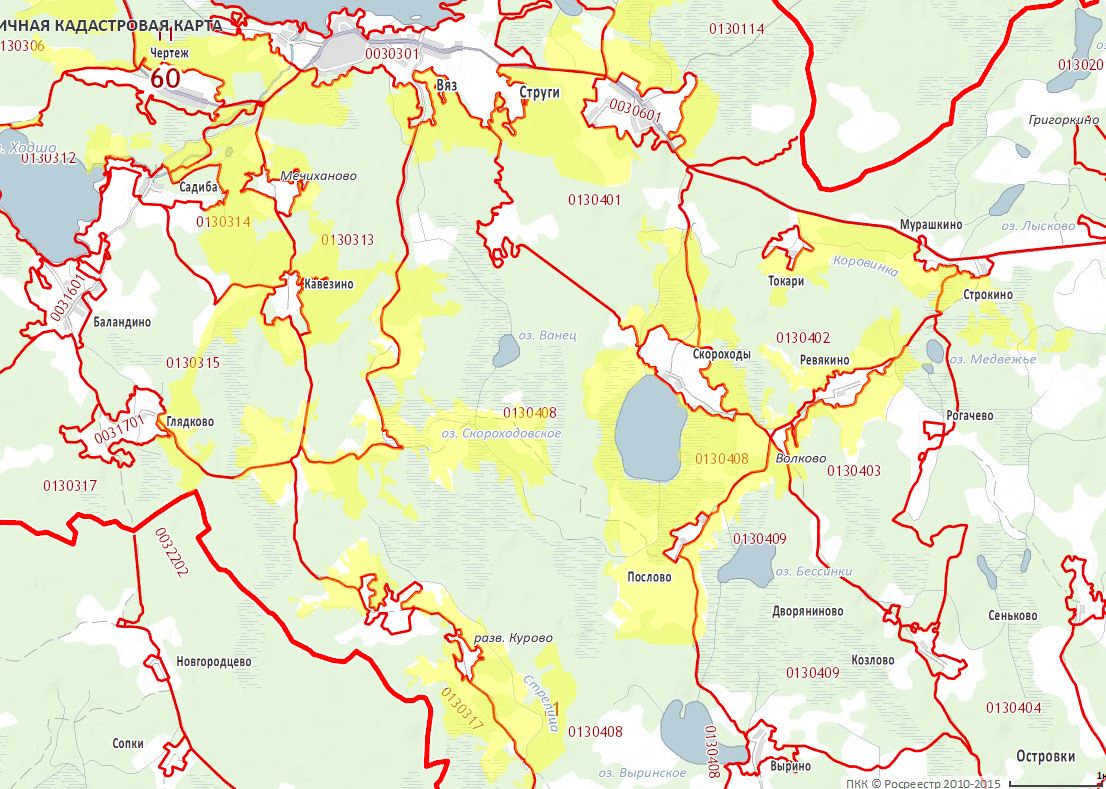 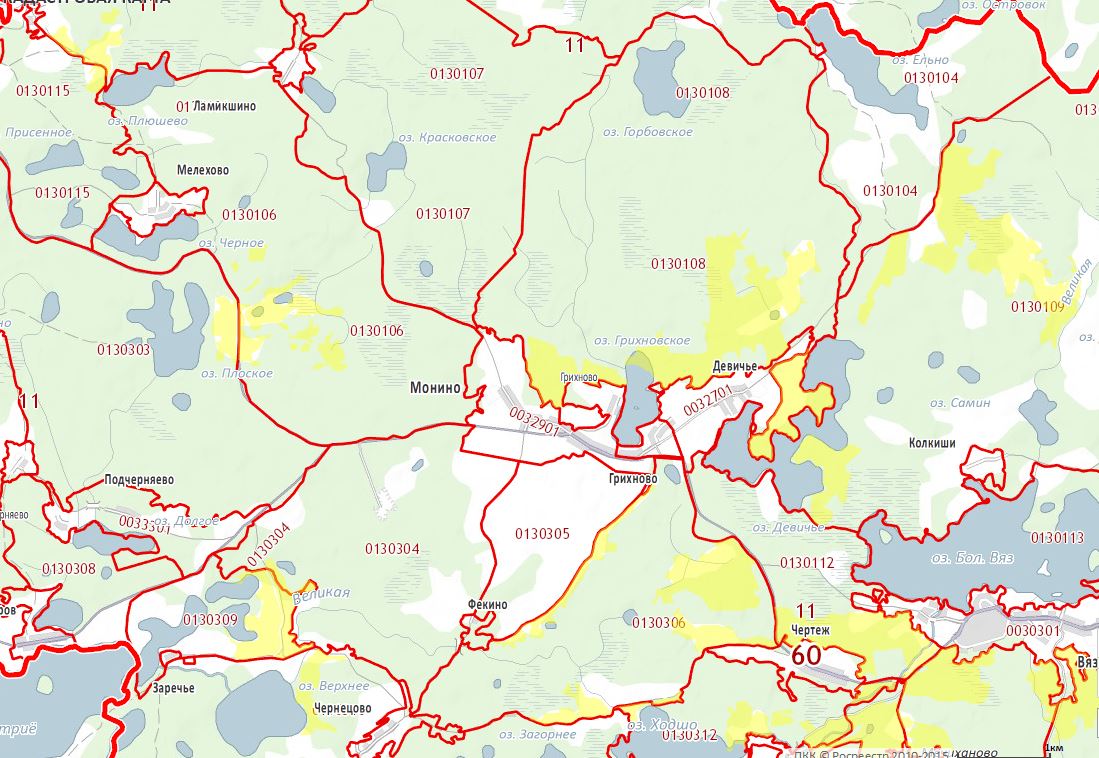 Паспорт инвестиционной площадки № 5 размещено на сайтеКонтактные данные лица, ответственные за предоставление информации по площадке: Государственного комитета Псковской области по имущественным отношениям тел: (811) 29-86-13, эл. почта: io-info@obladmin.pskov.ru, Новиков Виктор Алексеевич руководитель управления сельского хозяйства Администрации Новосокольнического района, тел. (81144) 23437, приемная (81144) 22231, эл. почта: novosokolniki@reg60.ru  5. Ситуационный план с отметкой точек присоединения к инженерным сетям:Ситуационный план будет представлен по запросу инвестора6. Кадастровая карта, карта расположения площадки: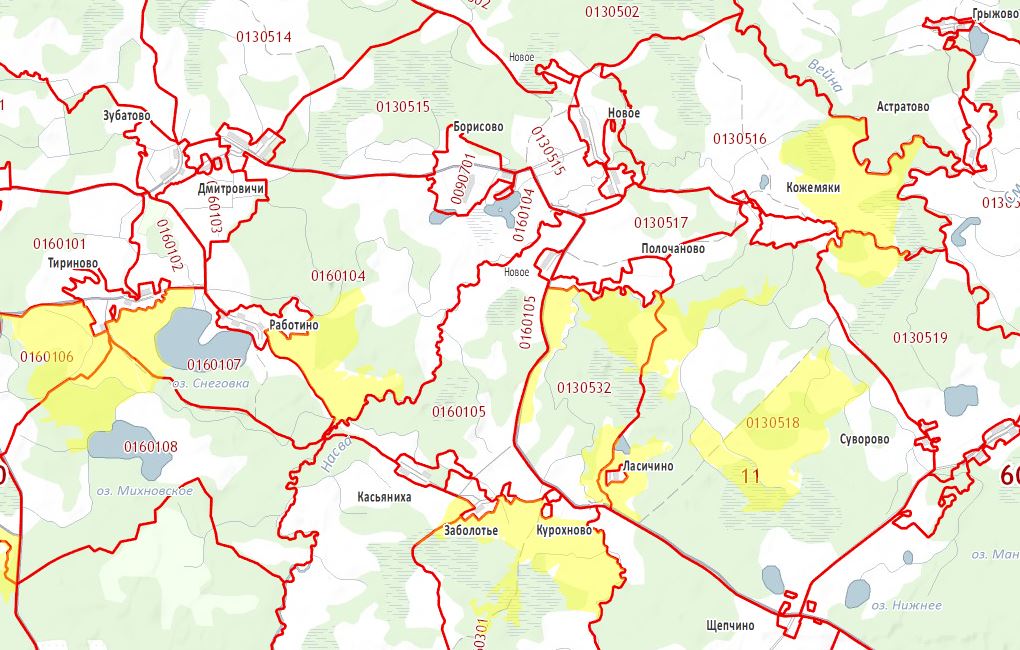 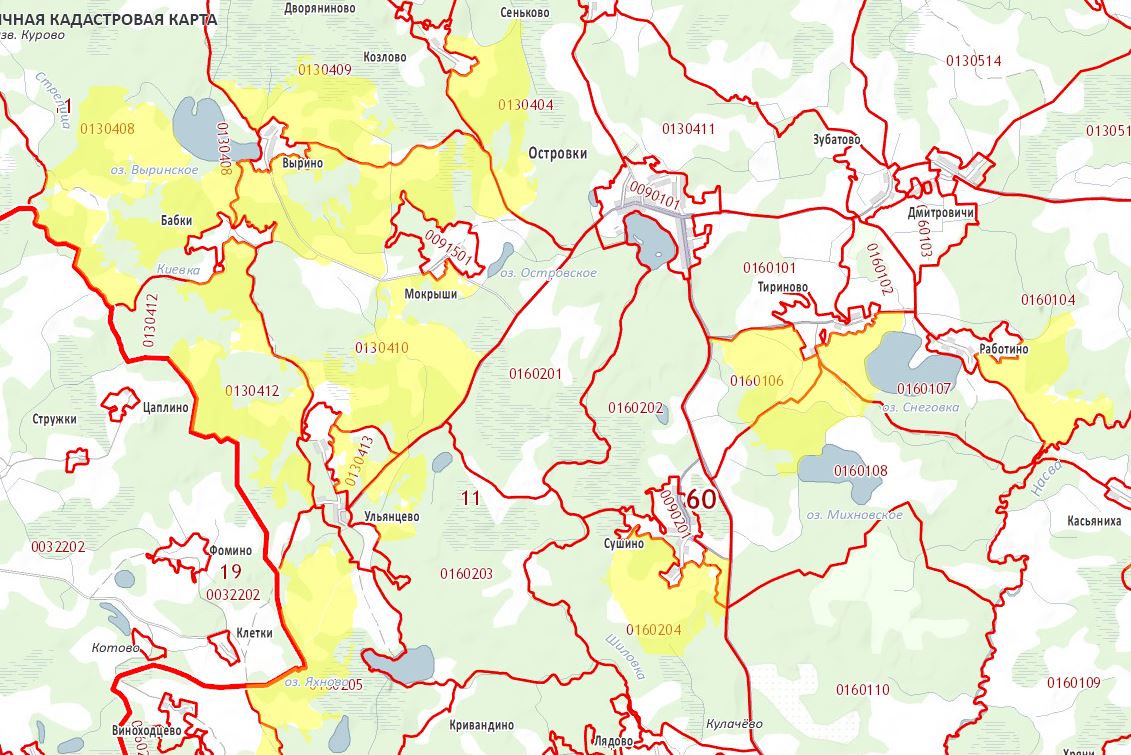 Паспорт инвестиционной площадки № 6 Контактные данные лица, ответственные за предоставление информации по площадке: Иванов Владимир Юрьевич начальник отдела управления земельными ресурсами, Государственного комитета Псковской области по имущественным отношениям тел: (811) 29-86-13, эл. почта: io-info@obladmin.pskov.ru, Новиков Виктор Алексеевич руководитель управления сельского хозяйства Администрации Новосокольнического района, тел. (81144) 23437, приемная (81144) 22231, эл. почта: novosokolniki@reg60.ru  5. Ситуационный план с отметкой точек присоединения к инженерным сетям:Ситуационный план будет представлен по запросу инвестора6. Кадастровая карта, карта расположения площадки: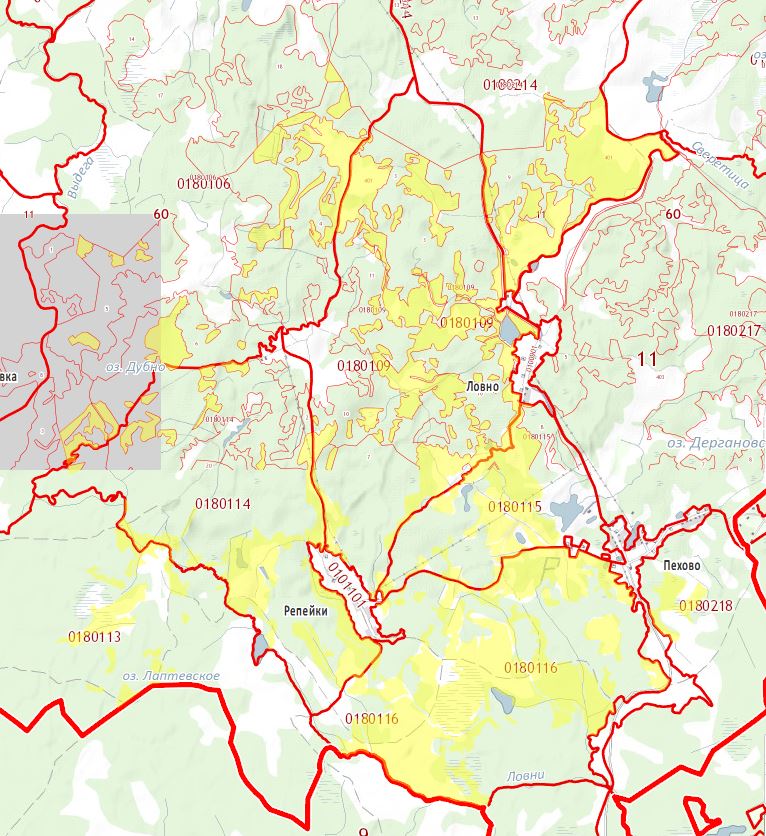 Паспорт инвестиционной площадки № 8 размещено на сайтеКонтактные данные лица, ответственного за предоставление информации по площадке:  Ткачева Елена Васильевна, председатель комитета социально-экономического развития,  тел.(81144) 22029; 23169; приемная (81144) 22231., факс (81144)22761; e-mail-social@novosokolniki.reg60.ru. 5. Ситуационный план с отметкой точек присоединения к ресурсам: Ситуационный план будет представлен по запросу инвестора6. Кадастровая карта, карта расположения площадки: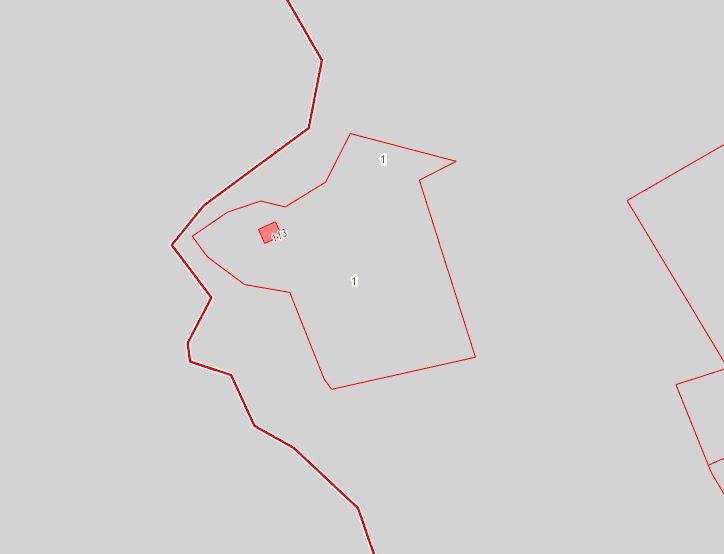 7. Фотографии инвестиционной площадки: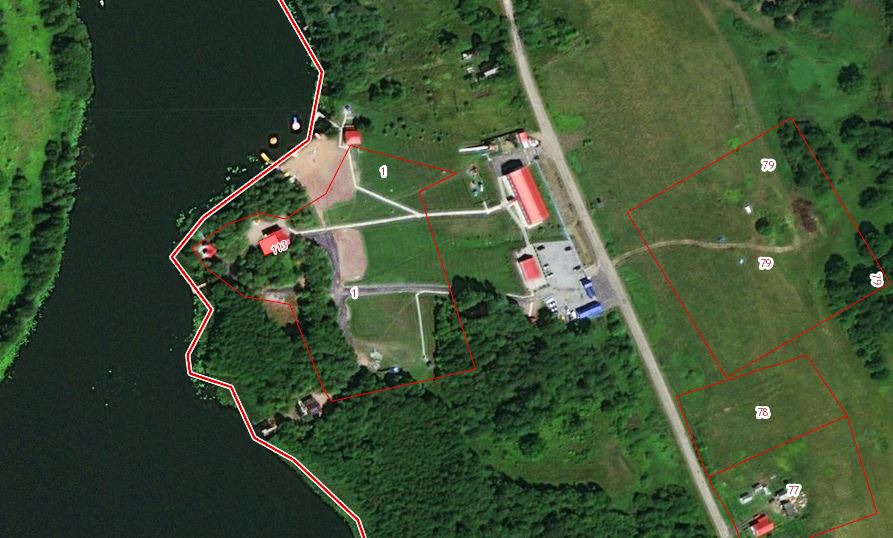 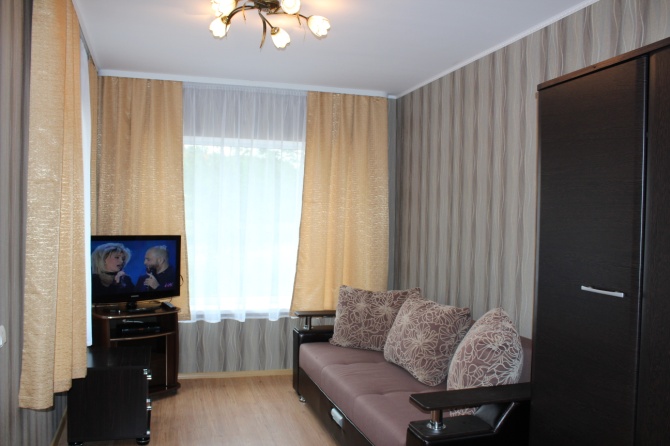 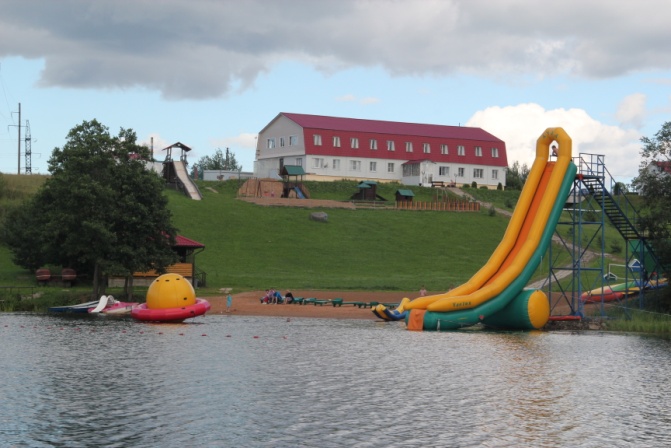 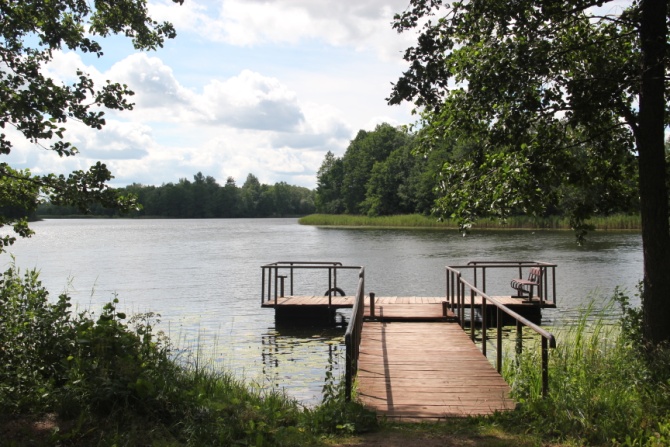 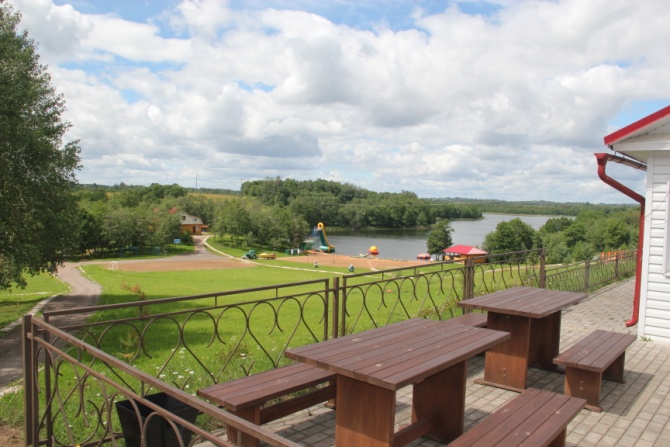 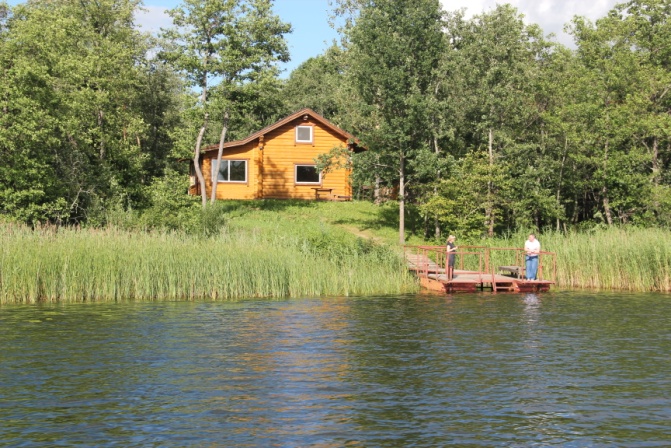 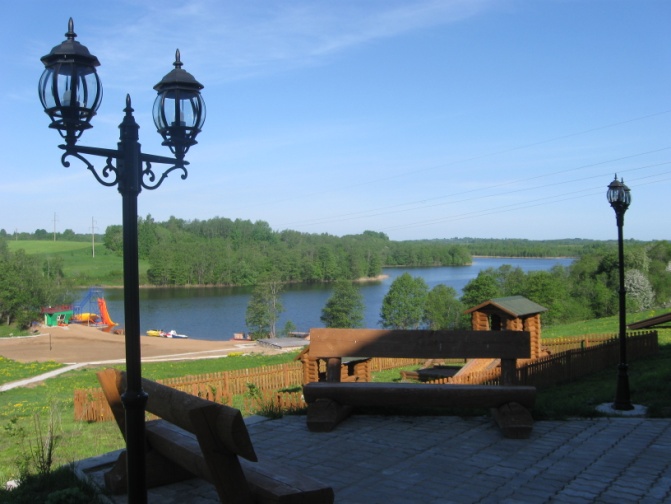 1.Основные сведения о площадке:1.Основные сведения о площадке:1.Основные сведения о площадке:1.Основные сведения о площадке:1.Основные сведения о площадке:1.Основные сведения о площадке:1.Основные сведения о площадке:1.1.Площадь, га1.1.Площадь, га1.1.Площадь, га1.1.Площадь, га2,34462,34462,34461.2. Муниципалитет1.2. Муниципалитет1.2. Муниципалитет1.2. МуниципалитетНовосокольнический районНовосокольнический районНовосокольнический район1.3.   Тип инвестиционной площадки (гринфилд/браунфилд)1.3.   Тип инвестиционной площадки (гринфилд/браунфилд)1.3.   Тип инвестиционной площадки (гринфилд/браунфилд)1.3.   Тип инвестиционной площадки (гринфилд/браунфилд)1.4.Адрес места расположения1.4.Адрес места расположения1.4.Адрес места расположения1.4.Адрес места расположенияПсковская область, Новосокольнический район, сельское поселение «Маевская волость» д.СпастерПсковская область, Новосокольнический район, сельское поселение «Маевская волость» д.СпастерПсковская область, Новосокольнический район, сельское поселение «Маевская волость» д.Спастер1.5.Кадастровый номер земельного участка или номер кадастрового квартала (если земельный участок находится в государственной собственности до разграничения собственности на землю) Юридический адрес1.5.Кадастровый номер земельного участка или номер кадастрового квартала (если земельный участок находится в государственной собственности до разграничения собственности на землю) Юридический адрес1.5.Кадастровый номер земельного участка или номер кадастрового квартала (если земельный участок находится в государственной собственности до разграничения собственности на землю) Юридический адрес1.5.Кадастровый номер земельного участка или номер кадастрового квартала (если земельный участок находится в государственной собственности до разграничения собственности на землю) Юридический адрес60:11:170109:002260:11:170109:002260:11:170109:00221.6.  Удаленность от, км1.6.  Удаленность от, км1.6.  Удаленность от, км1.6.  Удаленность от, км  г.Псков, км  г.Псков, км  г.Псков, км  г.Псков, км220,0220,0220,0г.Санкт-Петербургг.Санкт-Петербургг.Санкт-Петербургг.Санкт-Петербург425425425г. Москваг. Москваг. Москваг. Москва490490490автомобильных дорог и подъездных путей (описать их состояние  – покрытие и пр.), кмавтомобильных дорог и подъездных путей (описать их состояние  – покрытие и пр.), кмавтомобильных дорог и подъездных путей (описать их состояние  – покрытие и пр.), кмавтомобильных дорог и подъездных путей (описать их состояние  – покрытие и пр.), км0,03 (федеральная автродорога М-9 Балтия)0,03 (федеральная автродорога М-9 Балтия)0,03 (федеральная автродорога М-9 Балтия) железной дороги (наличие подъездных путей (указать собственника), расстояние до станции – название), км железной дороги (наличие подъездных путей (указать собственника), расстояние до станции – название), км железной дороги (наличие подъездных путей (указать собственника), расстояние до станции – название), км железной дороги (наличие подъездных путей (указать собственника), расстояние до станции – название), км1,25 от ж/д ст. Маево 1,25 от ж/д ст. Маево 1,25 от ж/д ст. Маево ближайшего аэропортаближайшего аэропортаближайшего аэропортаближайшего аэропорта60,0  г. Великие Луки60,0  г. Великие Луки60,0  г. Великие Лукиближайшего морского портаближайшего морского портаближайшего морского портаближайшего морского порта---близлежащих производственных объектов(промышленные, сельскохозяйственные, иные) и расстояние до них, кмблизлежащих производственных объектов(промышленные, сельскохозяйственные, иные) и расстояние до них, кмблизлежащих производственных объектов(промышленные, сельскохозяйственные, иные) и расстояние до них, кмблизлежащих производственных объектов(промышленные, сельскохозяйственные, иные) и расстояние до них, км3,03,03,0близлежащих жилых домов, мблизлежащих жилых домов, мблизлежащих жилых домов, мблизлежащих жилых домов, м2002002001.7. Наличие санитарно-защитных/охранных зон1.7. Наличие санитарно-защитных/охранных зон1.7. Наличие санитарно-защитных/охранных зон1.7. Наличие санитарно-защитных/охранных зоннетнетнетг. Новосокольникип. Пустошкаг. Новосокольникип. Пустошкаг. Новосокольникип. Пустошка2. Характеристика инженерной инфраструктуры:2. Характеристика инженерной инфраструктуры:2. Характеристика инженерной инфраструктуры:2. Характеристика инженерной инфраструктуры:2. Характеристика инженерной инфраструктуры:2. Характеристика инженерной инфраструктуры:ВидинфраструктурыЕдиница измеренияМощность (значение)Мощность (значение)Мощность (значение)Описание: название питающего центра / расстояние до ближайшего источника подключенияОписание: название питающего центра / расстояние до ближайшего источника подключенияЭлектроэнергия (возможная присоединяемая мощность)«МВА»и«кВ»отсутствуетотсутствуетВодоснабжениеm3 /годотсутствуетотсутствуетКанализацияm3 /годотсутствуетотсутствуетГазm3 /часотсутствуетотсутствуетОчистные сооруженияm3 /годотсутствуетотсутствуетОтоплениеОтоплениеОтоплениеОтоплениеОтоплениеотсутствуетотсутствуетотсутствуетКотельные установкиКотельные установкиКотельные установкиКотельные установкиКотельные установкиотсутствуетотсутствуетотсутствуетСтроительный материалСтроительный материалСтроительный материалСтроительный материалСтроительный материалотсутствуетотсутствуетИзнос %Износ %Износ %Износ %Износ %отсутствуетотсутствует3. Основные параметры расположенных на площадке зданий и сооружений:3. Основные параметры расположенных на площадке зданий и сооружений:3. Основные параметры расположенных на площадке зданий и сооружений:3. Основные параметры расположенных на площадке зданий и сооружений:3. Основные параметры расположенных на площадке зданий и сооружений:3. Основные параметры расположенных на площадке зданий и сооружений:3. Основные параметры расположенных на площадке зданий и сооружений:Наименование здания/сооруженияНаименование здания/сооруженияНаименование здания/сооруженияПлощадка свободна от застройки.Площадка свободна от застройки.Площадка свободна от застройки.Площадка свободна от застройки.НазначениеНазначениеНазначениеОсновные параметры (площадь, длина, ширина, высота, шаг колонн)Основные параметры (площадь, длина, ширина, высота, шаг колонн)Основные параметры (площадь, длина, ширина, высота, шаг колонн)ЭтажностьЭтажностьЭтажностьВысота этажаВысота этажаВысота этажаСтроительный материал конструкцииСтроительный материал конструкцииСтроительный материал конструкцииГазГазГазЭлектроснабжениеЭлектроснабжениеЭлектроснабжениеВодоснабжениеВодоснабжениеВодоснабжениеКанализацияКанализацияКанализацияОчистные сооруженияОчистные сооруженияОчистные сооруженияОтоплениеОтоплениеОтоплениеЖ/Д веткаЖ/Д веткаЖ/Д веткаАвтотранспортАвтотранспортАвтотранспортВозможность расширенияВозможность расширенияВозможность расширения4. Дополнительная информация о площадке:4. Дополнительная информация о площадке:4. Дополнительная информация о площадке:4. Дополнительная информация о площадке:4. Дополнительная информация о площадке:4. Дополнительная информация о площадке:4. Дополнительная информация о площадке:4.1. Функциональная зона в генеральном плане - земли особо охраняемых  территорий и объектов4.1. Функциональная зона в генеральном плане - земли особо охраняемых  территорий и объектов4.1. Функциональная зона в генеральном плане - земли особо охраняемых  территорий и объектов4.1. Функциональная зона в генеральном плане - земли особо охраняемых  территорий и объектов4.1. Функциональная зона в генеральном плане - земли особо охраняемых  территорий и объектов4.1. Функциональная зона в генеральном плане - земли особо охраняемых  территорий и объектов4.1. Функциональная зона в генеральном плане - земли особо охраняемых  территорий и объектов4.2.Территориальная зона в правилах землепользования и застройки- Р2/1054.2.Территориальная зона в правилах землепользования и застройки- Р2/1054.2.Территориальная зона в правилах землепользования и застройки- Р2/1054.2.Территориальная зона в правилах землепользования и застройки- Р2/1054.2.Территориальная зона в правилах землепользования и застройки- Р2/1054.2.Территориальная зона в правилах землепользования и застройки- Р2/1054.2.Территориальная зона в правилах землепользования и застройки- Р2/1054.3. Категория земель, виды разрешенного использования - земли рекреационного назначения4.3. Категория земель, виды разрешенного использования - земли рекреационного назначения4.3. Категория земель, виды разрешенного использования - земли рекреационного назначения4.3. Категория земель, виды разрешенного использования - земли рекреационного назначения4.3. Категория земель, виды разрешенного использования - земли рекреационного назначения4.3. Категория земель, виды разрешенного использования - земли рекреационного назначения4.3. Категория земель, виды разрешенного использования - земли рекреационного назначения4.4. Целевое назначение земельного участка - строительство объекта дорожного сервиса4.4. Целевое назначение земельного участка - строительство объекта дорожного сервиса4.4. Целевое назначение земельного участка - строительство объекта дорожного сервиса4.4. Целевое назначение земельного участка - строительство объекта дорожного сервиса4.4. Целевое назначение земельного участка - строительство объекта дорожного сервиса4.4. Целевое назначение земельного участка - строительство объекта дорожного сервиса4.4. Целевое назначение земельного участка - строительство объекта дорожного сервиса4.5. Собственник земельного участка - Новосокольническое РАЙПО4.5. Собственник земельного участка - Новосокольническое РАЙПО4.5. Собственник земельного участка - Новосокольническое РАЙПО4.5. Собственник земельного участка - Новосокольническое РАЙПО4.5. Собственник земельного участка - Новосокольническое РАЙПО4.5. Собственник земельного участка - Новосокольническое РАЙПО4.5. Собственник земельного участка - Новосокольническое РАЙПО5.6. Форма собственности на землю – частная  собственность Новосокольнического райпо , КФС-165.6. Форма собственности на землю – частная  собственность Новосокольнического райпо , КФС-165.6. Форма собственности на землю – частная  собственность Новосокольнического райпо , КФС-165.6. Форма собственности на землю – частная  собственность Новосокольнического райпо , КФС-165.6. Форма собственности на землю – частная  собственность Новосокольнического райпо , КФС-165.6. Форма собственности на землю – частная  собственность Новосокольнического райпо , КФС-165.6. Форма собственности на землю – частная  собственность Новосокольнического райпо , КФС-165.7. Возможность расширения до, га - нет5.7. Возможность расширения до, га - нет5.7. Возможность расширения до, га - нет5.7. Возможность расширения до, га - нет5.7. Возможность расширения до, га - нет5.7. Возможность расширения до, га - нет5.7. Возможность расширения до, га - нет5.8. Условия предоставления инвестиционной площадки инвестору5.8. Условия предоставления инвестиционной площадки инвестору5.8. Условия предоставления инвестиционной площадки инвестору5.8. Условия предоставления инвестиционной площадки инвестору5.8. Условия предоставления инвестиционной площадки инвестору5.8. Условия предоставления инвестиционной площадки инвестору5.8. Условия предоставления инвестиционной площадки инвестору5.9. Перспективные планы развития инженерной и транспортной инфраструктуры5.9. Перспективные планы развития инженерной и транспортной инфраструктуры5.9. Перспективные планы развития инженерной и транспортной инфраструктуры5.9. Перспективные планы развития инженерной и транспортной инфраструктуры5.9. Перспективные планы развития инженерной и транспортной инфраструктуры5.9. Перспективные планы развития инженерной и транспортной инфраструктуры5.9. Перспективные планы развития инженерной и транспортной инфраструктуры5.10. Контактные данные лица, ответственного за предоставление информации по площадке (в т.ч. тел., е-mail,ФИО, должность)-  Ткачева Елена Васильевна, председатель комитета социально-экономического развития,         тел.(81144) 22029; 23169; приемная (81144) 22231., факс (81144)22761; e-mail-social@novosokolniki.reg60.ru. 5.10. Контактные данные лица, ответственного за предоставление информации по площадке (в т.ч. тел., е-mail,ФИО, должность)-  Ткачева Елена Васильевна, председатель комитета социально-экономического развития,         тел.(81144) 22029; 23169; приемная (81144) 22231., факс (81144)22761; e-mail-social@novosokolniki.reg60.ru. 5.10. Контактные данные лица, ответственного за предоставление информации по площадке (в т.ч. тел., е-mail,ФИО, должность)-  Ткачева Елена Васильевна, председатель комитета социально-экономического развития,         тел.(81144) 22029; 23169; приемная (81144) 22231., факс (81144)22761; e-mail-social@novosokolniki.reg60.ru. 5.10. Контактные данные лица, ответственного за предоставление информации по площадке (в т.ч. тел., е-mail,ФИО, должность)-  Ткачева Елена Васильевна, председатель комитета социально-экономического развития,         тел.(81144) 22029; 23169; приемная (81144) 22231., факс (81144)22761; e-mail-social@novosokolniki.reg60.ru. 5.10. Контактные данные лица, ответственного за предоставление информации по площадке (в т.ч. тел., е-mail,ФИО, должность)-  Ткачева Елена Васильевна, председатель комитета социально-экономического развития,         тел.(81144) 22029; 23169; приемная (81144) 22231., факс (81144)22761; e-mail-social@novosokolniki.reg60.ru. 5.10. Контактные данные лица, ответственного за предоставление информации по площадке (в т.ч. тел., е-mail,ФИО, должность)-  Ткачева Елена Васильевна, председатель комитета социально-экономического развития,         тел.(81144) 22029; 23169; приемная (81144) 22231., факс (81144)22761; e-mail-social@novosokolniki.reg60.ru. 5.10. Контактные данные лица, ответственного за предоставление информации по площадке (в т.ч. тел., е-mail,ФИО, должность)-  Ткачева Елена Васильевна, председатель комитета социально-экономического развития,         тел.(81144) 22029; 23169; приемная (81144) 22231., факс (81144)22761; e-mail-social@novosokolniki.reg60.ru. 6. Ситуационный план с отметкой точек присоединения к ресурсам: электроснабжение, газификация, водоснабжение, водоотведение, присоединение к ж.д. ветке, автодороге:6. Ситуационный план с отметкой точек присоединения к ресурсам: электроснабжение, газификация, водоснабжение, водоотведение, присоединение к ж.д. ветке, автодороге:6. Ситуационный план с отметкой точек присоединения к ресурсам: электроснабжение, газификация, водоснабжение, водоотведение, присоединение к ж.д. ветке, автодороге:6. Ситуационный план с отметкой точек присоединения к ресурсам: электроснабжение, газификация, водоснабжение, водоотведение, присоединение к ж.д. ветке, автодороге:6. Ситуационный план с отметкой точек присоединения к ресурсам: электроснабжение, газификация, водоснабжение, водоотведение, присоединение к ж.д. ветке, автодороге:6. Ситуационный план с отметкой точек присоединения к ресурсам: электроснабжение, газификация, водоснабжение, водоотведение, присоединение к ж.д. ветке, автодороге:6. Ситуационный план с отметкой точек присоединения к ресурсам: электроснабжение, газификация, водоснабжение, водоотведение, присоединение к ж.д. ветке, автодороге:7. Кадастровая карта, карта расположения площадки: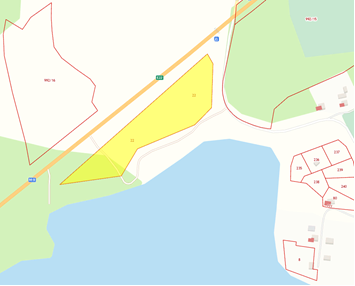 7. Кадастровая карта, карта расположения площадки:7. Кадастровая карта, карта расположения площадки:7. Кадастровая карта, карта расположения площадки:7. Кадастровая карта, карта расположения площадки:7. Кадастровая карта, карта расположения площадки:7. Кадастровая карта, карта расположения площадки:8. Фотографии инвестиционной площадки:8. Фотографии инвестиционной площадки:8. Фотографии инвестиционной площадки:8. Фотографии инвестиционной площадки:8. Фотографии инвестиционной площадки:8. Фотографии инвестиционной площадки:8. Фотографии инвестиционной площадки:1.Основные сведения о площадке:1.Основные сведения о площадке:1.Основные сведения о площадке:1.Основные сведения о площадке:1.Основные сведения о площадке:1.Основные сведения о площадке:1.Основные сведения о площадке:1.1.Площадь, га  Адрес места расположения1.1.Площадь, га  Адрес места расположения1.1.Площадь, га  Адрес места расположения1.1.Площадь, га  Адрес места расположения4,54,54,51.2. Муниципалитет 1.2. Муниципалитет 1.2. Муниципалитет 1.2. Муниципалитет Администрация Новосокольнического районаАдминистрация Новосокольнического районаАдминистрация Новосокольнического района1.3.Тип инвестиционной площадки (гринфилд/браунфилд)1.3.Тип инвестиционной площадки (гринфилд/браунфилд)1.3.Тип инвестиционной площадки (гринфилд/браунфилд)1.3.Тип инвестиционной площадки (гринфилд/браунфилд)1.4. Адрес места расположения1.4. Адрес места расположения1.4. Адрес места расположения1.4. Адрес места расположения182200,Псковская область, юго-западная часть г. Новосокольники , за автомобильной развязкой автодороги  федерального значения М-9 «Балтия»182200,Псковская область, юго-западная часть г. Новосокольники , за автомобильной развязкой автодороги  федерального значения М-9 «Балтия»182200,Псковская область, юго-западная часть г. Новосокольники , за автомобильной развязкой автодороги  федерального значения М-9 «Балтия»1.5. Кадастровый номер земельного участка или номер кадастрового квартала (если земельный участок находится в государственной собственности до разграничения собственности на землю) 1.5. Кадастровый номер земельного участка или номер кадастрового квартала (если земельный участок находится в государственной собственности до разграничения собственности на землю) 1.5. Кадастровый номер земельного участка или номер кадастрового квартала (если земельный участок находится в государственной собственности до разграничения собственности на землю) 1.5. Кадастровый номер земельного участка или номер кадастрового квартала (если земельный участок находится в государственной собственности до разграничения собственности на землю) 60:11:0010702:360:11:0010702:360:11:0010702:31.6. Удаленность от, км1.6. Удаленность от, км1.6. Удаленность от, км1.6. Удаленность от, кмг.Псковг.Псковг.Псковг.Псков245,0245,0245,0г.Санкт-Петербургг.Санкт-Петербургг.Санкт-Петербургг.Санкт-Петербург450,0450,0450,0г. Москваг. Москваг. Москваг. Москва494,0494,0494,0автомобильных дорог и подъездных путей (описать их состояние  – покрытие и пр.)автомобильных дорог и подъездных путей (описать их состояние  – покрытие и пр.)автомобильных дорог и подъездных путей (описать их состояние  – покрытие и пр.)автомобильных дорог и подъездных путей (описать их состояние  – покрытие и пр.)От автомагистрали федерального значении- М9 «Балтия» в придорожной полосе (примыкает) От автомагистрали федерального значении- М9 «Балтия» в придорожной полосе (примыкает) От автомагистрали федерального значении- М9 «Балтия» в придорожной полосе (примыкает) железной дороги (наличие подъездных путей (указать собственника), расстояние до станции – название)железной дороги (наличие подъездных путей (указать собственника), расстояние до станции – название)железной дороги (наличие подъездных путей (указать собственника), расстояние до станции – название)железной дороги (наличие подъездных путей (указать собственника), расстояние до станции – название)ст. Новосокольники 1.5 км.ст. Новосокольники 1.5 км.ст. Новосокольники 1.5 км.ближайшего аэропорта ближайшего аэропорта ближайшего аэропорта ближайшего аэропорта 35,0 (г. Великие Луки)35,0 (г. Великие Луки)35,0 (г. Великие Луки)ближайшего морского портаближайшего морского портаближайшего морского портаближайшего морского порта---близлежащих производственных объектов (промышленные, сельскохозяйственные, иные) и расстояние до нихблизлежащих производственных объектов (промышленные, сельскохозяйственные, иные) и расстояние до нихблизлежащих производственных объектов (промышленные, сельскохозяйственные, иные) и расстояние до нихблизлежащих производственных объектов (промышленные, сельскохозяйственные, иные) и расстояние до них---близлежащих жилых домов, мблизлежащих жилых домов, мблизлежащих жилых домов, мблизлежащих жилых домов, м8008008001.7. Наличие санитарно-защитных/охранных зон1.7. Наличие санитарно-защитных/охранных зон1.7. Наличие санитарно-защитных/охранных зон1.7. Наличие санитарно-защитных/охранных зоннетнетнетг. Новосокольникип. Пустошкаг. Новосокольникип. Пустошкаг. Новосокольникип. Пустошка2. Характеристика инженерной инфраструктуры:2. Характеристика инженерной инфраструктуры:2. Характеристика инженерной инфраструктуры:2. Характеристика инженерной инфраструктуры:2. Характеристика инженерной инфраструктуры:2. Характеристика инженерной инфраструктуры:ВидинфраструктурыЕдиница измеренияМощность (значение)Мощность (значение)Мощность (значение)Описание: название питающего центра / расстояние до ближайшего источника подключенияОписание: название питающего центра / расстояние до ближайшего источника подключенияЭлектроэнергия (возможная присоединяемая мощность)«МВА»и«кВ»10КВ  10КВ  10КВ  ПС №311 110/10ПС №311 110/10Водоснабжениеm3 /год950009500095000Существующий водопровод  и артезианская скважина     г. НовосокольникиСуществующий водопровод  и артезианская скважина     г. НовосокольникиКанализацияm3 /годНеобходима установка септикаНеобходима установка септикаГазm3 /час0,1 км магистральный газопровод высокого давления0,1 км магистральный газопровод высокого давленияОчистные сооруженияm3 /годотсутствуетотсутствуетОтоплениеОтоплениеОтоплениеОтоплениеОтоплениеотсутствуетотсутствуетотсутствуетКотельные установкиКотельные установкиКотельные установкиКотельные установкиКотельные установкиотсутствуетотсутствуетотсутствуетСтроительный материалСтроительный материалСтроительный материалСтроительный материалСтроительный материалотсутствуетотсутствуетИзнос %Износ %Износ %Износ %Износ %отсутствуетотсутствует3. Основные параметры расположенных на площадке зданий и сооружений:3. Основные параметры расположенных на площадке зданий и сооружений:3. Основные параметры расположенных на площадке зданий и сооружений:3. Основные параметры расположенных на площадке зданий и сооружений:3. Основные параметры расположенных на площадке зданий и сооружений:3. Основные параметры расположенных на площадке зданий и сооружений:3. Основные параметры расположенных на площадке зданий и сооружений:Наименование здания/сооруженияНаименование здания/сооруженияНаименование здания/сооруженияНазначениеНазначениеНазначениеОсновные параметры (площадь, длина, ширина, высота, шаг колонн)Основные параметры (площадь, длина, ширина, высота, шаг колонн)Основные параметры (площадь, длина, ширина, высота, шаг колонн)ЭтажностьЭтажностьЭтажностьВысота этажаВысота этажаВысота этажаСтроительный материал конструкцииСтроительный материал конструкцииСтроительный материал конструкцииГазГазГазЭлектроснабжениеЭлектроснабжениеЭлектроснабжениеВодоснабжениеВодоснабжениеВодоснабжениеКанализацияКанализацияКанализацияОчистные сооруженияОчистные сооруженияОчистные сооруженияОтоплениеОтоплениеОтоплениеЖ/Д веткаЖ/Д веткаЖ/Д веткаАвтотранспортАвтотранспортАвтотранспортВозможность расширенияВозможность расширенияВозможность расширения4. Дополнительная информация о площадке:4. Дополнительная информация о площадке:4. Дополнительная информация о площадке:4. Дополнительная информация о площадке:4. Дополнительная информация о площадке:4. Дополнительная информация о площадке:4. Дополнительная информация о площадке:5.1. Функциональная зона в генеральном плане -     производственная5.1. Функциональная зона в генеральном плане -     производственная5.1. Функциональная зона в генеральном плане -     производственная5.1. Функциональная зона в генеральном плане -     производственная5.1. Функциональная зона в генеральном плане -     производственная5.1. Функциональная зона в генеральном плане -     производственная5.1. Функциональная зона в генеральном плане -     производственная5.2.Территориальная зона в правилах землепользования и застройки - «П-1» - зона предприятий IV – V класса санитарной опасности.5.2.Территориальная зона в правилах землепользования и застройки - «П-1» - зона предприятий IV – V класса санитарной опасности.5.2.Территориальная зона в правилах землепользования и застройки - «П-1» - зона предприятий IV – V класса санитарной опасности.5.2.Территориальная зона в правилах землепользования и застройки - «П-1» - зона предприятий IV – V класса санитарной опасности.5.2.Территориальная зона в правилах землепользования и застройки - «П-1» - зона предприятий IV – V класса санитарной опасности.5.2.Территориальная зона в правилах землепользования и застройки - «П-1» - зона предприятий IV – V класса санитарной опасности.5.2.Территориальная зона в правилах землепользования и застройки - «П-1» - зона предприятий IV – V класса санитарной опасности.5.3. Категория земель, виды разрешенного использования - земли населенных пунктов,  производственного назначения5.3. Категория земель, виды разрешенного использования - земли населенных пунктов,  производственного назначения5.3. Категория земель, виды разрешенного использования - земли населенных пунктов,  производственного назначения5.3. Категория земель, виды разрешенного использования - земли населенных пунктов,  производственного назначения5.3. Категория земель, виды разрешенного использования - земли населенных пунктов,  производственного назначения5.3. Категория земель, виды разрешенного использования - земли населенных пунктов,  производственного назначения5.3. Категория земель, виды разрешенного использования - земли населенных пунктов,  производственного назначения5.4. Целевое назначение земельного участка - новое производство (строительство 1 этапа завода строительных материалов)5.4. Целевое назначение земельного участка - новое производство (строительство 1 этапа завода строительных материалов)5.4. Целевое назначение земельного участка - новое производство (строительство 1 этапа завода строительных материалов)5.4. Целевое назначение земельного участка - новое производство (строительство 1 этапа завода строительных материалов)5.4. Целевое назначение земельного участка - новое производство (строительство 1 этапа завода строительных материалов)5.4. Целевое назначение земельного участка - новое производство (строительство 1 этапа завода строительных материалов)5.4. Целевое назначение земельного участка - новое производство (строительство 1 этапа завода строительных материалов)5.5. Собственник земельного участка) –  государственная собственность,  собственность которая  не разграничена5.5. Собственник земельного участка) –  государственная собственность,  собственность которая  не разграничена5.5. Собственник земельного участка) –  государственная собственность,  собственность которая  не разграничена5.5. Собственник земельного участка) –  государственная собственность,  собственность которая  не разграничена5.5. Собственник земельного участка) –  государственная собственность,  собственность которая  не разграничена5.5. Собственник земельного участка) –  государственная собственность,  собственность которая  не разграничена5.5. Собственник земельного участка) –  государственная собственность,  собственность которая  не разграничена5.6. Форма собственности на землю – государственная  собственность5.6. Форма собственности на землю – государственная  собственность5.6. Форма собственности на землю – государственная  собственность5.6. Форма собственности на землю – государственная  собственность5.6. Форма собственности на землю – государственная  собственность5.6. Форма собственности на землю – государственная  собственность5.6. Форма собственности на землю – государственная  собственность5.7. Возможность расширения до, га - да5.7. Возможность расширения до, га - да5.7. Возможность расширения до, га - да5.7. Возможность расширения до, га - да5.7. Возможность расширения до, га - да5.7. Возможность расширения до, га - да5.7. Возможность расширения до, га - да5.8. Условия предоставления инвестиционной площадки инвестору 5.8. Условия предоставления инвестиционной площадки инвестору 5.8. Условия предоставления инвестиционной площадки инвестору 5.8. Условия предоставления инвестиционной площадки инвестору 5.8. Условия предоставления инвестиционной площадки инвестору 5.8. Условия предоставления инвестиционной площадки инвестору 5.8. Условия предоставления инвестиционной площадки инвестору 5.9. Перспективные планы развития инженерной и транспортной инфраструктуры-  5.9. Перспективные планы развития инженерной и транспортной инфраструктуры-  5.9. Перспективные планы развития инженерной и транспортной инфраструктуры-  5.9. Перспективные планы развития инженерной и транспортной инфраструктуры-  5.9. Перспективные планы развития инженерной и транспортной инфраструктуры-  5.9. Перспективные планы развития инженерной и транспортной инфраструктуры-  5.9. Перспективные планы развития инженерной и транспортной инфраструктуры-  5.10. Контактные данные лица, ответственного за предоставление информации по площадке (в т.ч. тел., е-mail, ФИО, должность) -  Ткачева Елена Васильевна, председатель комитета социально-экономического развития,         тел.(81144) 22029; 23169; приемная (81144) 22231., факс (81144)22761; e-mail-social@novosokolniki.reg60.ru.5.10. Контактные данные лица, ответственного за предоставление информации по площадке (в т.ч. тел., е-mail, ФИО, должность) -  Ткачева Елена Васильевна, председатель комитета социально-экономического развития,         тел.(81144) 22029; 23169; приемная (81144) 22231., факс (81144)22761; e-mail-social@novosokolniki.reg60.ru.5.10. Контактные данные лица, ответственного за предоставление информации по площадке (в т.ч. тел., е-mail, ФИО, должность) -  Ткачева Елена Васильевна, председатель комитета социально-экономического развития,         тел.(81144) 22029; 23169; приемная (81144) 22231., факс (81144)22761; e-mail-social@novosokolniki.reg60.ru.5.10. Контактные данные лица, ответственного за предоставление информации по площадке (в т.ч. тел., е-mail, ФИО, должность) -  Ткачева Елена Васильевна, председатель комитета социально-экономического развития,         тел.(81144) 22029; 23169; приемная (81144) 22231., факс (81144)22761; e-mail-social@novosokolniki.reg60.ru.5.10. Контактные данные лица, ответственного за предоставление информации по площадке (в т.ч. тел., е-mail, ФИО, должность) -  Ткачева Елена Васильевна, председатель комитета социально-экономического развития,         тел.(81144) 22029; 23169; приемная (81144) 22231., факс (81144)22761; e-mail-social@novosokolniki.reg60.ru.5.10. Контактные данные лица, ответственного за предоставление информации по площадке (в т.ч. тел., е-mail, ФИО, должность) -  Ткачева Елена Васильевна, председатель комитета социально-экономического развития,         тел.(81144) 22029; 23169; приемная (81144) 22231., факс (81144)22761; e-mail-social@novosokolniki.reg60.ru.5.10. Контактные данные лица, ответственного за предоставление информации по площадке (в т.ч. тел., е-mail, ФИО, должность) -  Ткачева Елена Васильевна, председатель комитета социально-экономического развития,         тел.(81144) 22029; 23169; приемная (81144) 22231., факс (81144)22761; e-mail-social@novosokolniki.reg60.ru.6. Ситуационный план с отметкой точек присоединения к ресурсам: электроснабжение, газификация, водоснабжение, водоотведение, присоединение к ж.д. ветке, автодороге:6. Ситуационный план с отметкой точек присоединения к ресурсам: электроснабжение, газификация, водоснабжение, водоотведение, присоединение к ж.д. ветке, автодороге:6. Ситуационный план с отметкой точек присоединения к ресурсам: электроснабжение, газификация, водоснабжение, водоотведение, присоединение к ж.д. ветке, автодороге:6. Ситуационный план с отметкой точек присоединения к ресурсам: электроснабжение, газификация, водоснабжение, водоотведение, присоединение к ж.д. ветке, автодороге:6. Ситуационный план с отметкой точек присоединения к ресурсам: электроснабжение, газификация, водоснабжение, водоотведение, присоединение к ж.д. ветке, автодороге:6. Ситуационный план с отметкой точек присоединения к ресурсам: электроснабжение, газификация, водоснабжение, водоотведение, присоединение к ж.д. ветке, автодороге:6. Ситуационный план с отметкой точек присоединения к ресурсам: электроснабжение, газификация, водоснабжение, водоотведение, присоединение к ж.д. ветке, автодороге:7. Кадастровая карта, карта расположения площадки: нет7. Кадастровая карта, карта расположения площадки: нет7. Кадастровая карта, карта расположения площадки: нет7. Кадастровая карта, карта расположения площадки: нет7. Кадастровая карта, карта расположения площадки: нет7. Кадастровая карта, карта расположения площадки: нет7. Кадастровая карта, карта расположения площадки: нет8. Фотографии инвестиционной площадки: нет8. Фотографии инвестиционной площадки: нет8. Фотографии инвестиционной площадки: нет8. Фотографии инвестиционной площадки: нет8. Фотографии инвестиционной площадки: нет8. Фотографии инвестиционной площадки: нет8. Фотографии инвестиционной площадки: нет1.Основные сведения о площадке:1.Основные сведения о площадке:1.Основные сведения о площадке:1.Основные сведения о площадке:1.Основные сведения о площадке:1.Основные сведения о площадке:1.Основные сведения о площадке:1.1. Площадь, га 1.1. Площадь, га 1.1. Площадь, га 1.1. Площадь, га 1,81,81,81.2. Муниципалитет1.2. Муниципалитет1.2. Муниципалитет1.2. МуниципалитетАдминистрация Новосокольнического районаАдминистрация Новосокольнического районаАдминистрация Новосокольнического района1.3.Тип инвестиционной площадки (гринфилд/браунфилд)1.3.Тип инвестиционной площадки (гринфилд/браунфилд)1.3.Тип инвестиционной площадки (гринфилд/браунфилд)1.3.Тип инвестиционной площадки (гринфилд/браунфилд)1.4. Адрес места расположения1.4. Адрес места расположения1.4. Адрес места расположения1.4. Адрес места расположенияПсковская область, г. Новосокольники, ул. Бабахина, 63Псковская область, г. Новосокольники, ул. Бабахина, 63Псковская область, г. Новосокольники, ул. Бабахина, 631.5. Кадастровый номер земельного участка или номер кадастрового квартала (если земельный участок находится в государственной собственности до разграничения собственности на землю)1.5. Кадастровый номер земельного участка или номер кадастрового квартала (если земельный участок находится в государственной собственности до разграничения собственности на землю)1.5. Кадастровый номер земельного участка или номер кадастрового квартала (если земельный участок находится в государственной собственности до разграничения собственности на землю)1.5. Кадастровый номер земельного участка или номер кадастрового квартала (если земельный участок находится в государственной собственности до разграничения собственности на землю)60:11:016033060:11:016033060:11:01603301.6.Удаленность от, км1.6.Удаленность от, км1.6.Удаленность от, км1.6.Удаленность от, км  г.Пскова  г.Пскова  г.Пскова  г.Пскова245,0245,0245,0г.Санкт-Петербургг.Санкт-Петербургг.Санкт-Петербургг.Санкт-Петербург450,0450,0450,0г. Москваг. Москваг. Москваг. Москва494,0494,0494,0автомобильных дорог и подъездных путей (описать их состояние  – покрытие и пр.)автомобильных дорог и подъездных путей (описать их состояние  – покрытие и пр.)автомобильных дорог и подъездных путей (описать их состояние  – покрытие и пр.)автомобильных дорог и подъездных путей (описать их состояние  – покрытие и пр.)М-9 «Балтия»      -     1 км.М-9 «Балтия»      -     1 км.М-9 «Балтия»      -     1 км.железной дороги (наличие подъездных путей (указать собственника), расстояние до станции – название)железной дороги (наличие подъездных путей (указать собственника), расстояние до станции – название)железной дороги (наличие подъездных путей (указать собственника), расстояние до станции – название)железной дороги (наличие подъездных путей (указать собственника), расстояние до станции – название)ст. Новосокольники  0.8 км.ст. Новосокольники  0.8 км.ст. Новосокольники  0.8 км.ближайшего аэропортаближайшего аэропортаближайшего аэропортаближайшего аэропорта35,0 (г. Великие Луки)35,0 (г. Великие Луки)35,0 (г. Великие Луки)ближайшего морского портаближайшего морского портаближайшего морского портаближайшего морского порта---близлежащие производственные объекты (промышленные, сельскохозяйственные, иные) и расстояние до них, кмблизлежащие производственные объекты (промышленные, сельскохозяйственные, иные) и расстояние до них, кмблизлежащие производственные объекты (промышленные, сельскохозяйственные, иные) и расстояние до них, кмблизлежащие производственные объекты (промышленные, сельскохозяйственные, иные) и расстояние до них, км1,01,01,0близлежащих жилых домов, мблизлежащих жилых домов, мблизлежащих жилых домов, мблизлежащих жилых домов, м80080080017. Наличие санитарно-защитных/охранных зон17. Наличие санитарно-защитных/охранных зон17. Наличие санитарно-защитных/охранных зон17. Наличие санитарно-защитных/охранных зоннетнетнетг. Новосокольникип. Пустошкаг. Новосокольникип. Пустошкаг. Новосокольникип. Пустошка2. Характеристика инженерной инфраструктуры:2. Характеристика инженерной инфраструктуры:2. Характеристика инженерной инфраструктуры:2. Характеристика инженерной инфраструктуры:2. Характеристика инженерной инфраструктуры:2. Характеристика инженерной инфраструктуры:ВидинфраструктурыЕдиница измеренияМощность (значение)Мощность (значение)Мощность (значение)Описание: название питающего центра / расстояние до ближайшего источника подключенияОписание: название питающего центра / расстояние до ближайшего источника подключенияЭлектроэнергия (возможная присоединяемая мощность)«МВА»и«кВ»0.4КВ               0.4КВ               0.4КВ               ПС №131/330/110/135/10кВПС №131/330/110/135/10кВВодоснабжениеm3 /годотсутствуетотсутствуетКанализацияm3 /годотсутствуетотсутствуетГазm3 /часотсутствуетотсутствуетОчистные сооруженияm3 /годотсутствуетотсутствуетОтоплениеОтоплениеОтоплениеОтоплениеОтоплениеотсутствуетотсутствуетотсутствуетКотельные установкиКотельные установкиКотельные установкиКотельные установкиКотельные установкиотсутствуетотсутствуетотсутствуетСтроительный материалСтроительный материалСтроительный материалСтроительный материалСтроительный материалотсутствуетотсутствуетИзнос %Износ %Износ %Износ %Износ %отсутствуетотсутствует3. Основные параметры расположенных на площадке зданий и сооружений:3. Основные параметры расположенных на площадке зданий и сооружений:3. Основные параметры расположенных на площадке зданий и сооружений:3. Основные параметры расположенных на площадке зданий и сооружений:3. Основные параметры расположенных на площадке зданий и сооружений:3. Основные параметры расположенных на площадке зданий и сооружений:3. Основные параметры расположенных на площадке зданий и сооружений:Наименование здания/сооруженияНаименование здания/сооруженияНаименование здания/сооруженияПлощадка свободна от застройки.Площадка свободна от застройки.Площадка свободна от застройки.Площадка свободна от застройки.НазначениеНазначениеНазначениеОсновные параметры (площадь, длина, ширина, высота, шаг колонн)Основные параметры (площадь, длина, ширина, высота, шаг колонн)Основные параметры (площадь, длина, ширина, высота, шаг колонн)ЭтажностьЭтажностьЭтажностьВысота этажаВысота этажаВысота этажаСтроительный материал конструкцииСтроительный материал конструкцииСтроительный материал конструкцииГазГазГазЭлектроснабжениеЭлектроснабжениеЭлектроснабжениеВодоснабжениеВодоснабжениеВодоснабжениеКанализацияКанализацияКанализацияОчистные сооруженияОчистные сооруженияОчистные сооруженияОтоплениеОтоплениеОтоплениеЖ/Д веткаЖ/Д веткаЖ/Д веткаАвтотранспортАвтотранспортАвтотранспортВозможность расширенияВозможность расширенияВозможность расширения4. Дополнительная информация о площадке:4. Дополнительная информация о площадке:4. Дополнительная информация о площадке:4. Дополнительная информация о площадке:4. Дополнительная информация о площадке:4. Дополнительная информация о площадке:4. Дополнительная информация о площадке:5.1. Функциональная зона в генеральном плане 5.1. Функциональная зона в генеральном плане 5.1. Функциональная зона в генеральном плане 5.1. Функциональная зона в генеральном плане 5.1. Функциональная зона в генеральном плане 5.1. Функциональная зона в генеральном плане 5.1. Функциональная зона в генеральном плане 5.2.Территориальная зона в правилах землепользования и застройки - П-1» - зона предприятий IV – V класса санитарной опасности.5.2.Территориальная зона в правилах землепользования и застройки - П-1» - зона предприятий IV – V класса санитарной опасности.5.2.Территориальная зона в правилах землепользования и застройки - П-1» - зона предприятий IV – V класса санитарной опасности.5.2.Территориальная зона в правилах землепользования и застройки - П-1» - зона предприятий IV – V класса санитарной опасности.5.2.Территориальная зона в правилах землепользования и застройки - П-1» - зона предприятий IV – V класса санитарной опасности.5.2.Территориальная зона в правилах землепользования и застройки - П-1» - зона предприятий IV – V класса санитарной опасности.5.2.Территориальная зона в правилах землепользования и застройки - П-1» - зона предприятий IV – V класса санитарной опасности.5.3. Категория земель, виды разрешенного использования – земли промышленности5.3. Категория земель, виды разрешенного использования – земли промышленности5.3. Категория земель, виды разрешенного использования – земли промышленности5.3. Категория земель, виды разрешенного использования – земли промышленности5.3. Категория земель, виды разрешенного использования – земли промышленности5.3. Категория земель, виды разрешенного использования – земли промышленности5.3. Категория земель, виды разрешенного использования – земли промышленности5.4. Целевое назначение земельного участка - новое производство (предприятие)5.4. Целевое назначение земельного участка - новое производство (предприятие)5.4. Целевое назначение земельного участка - новое производство (предприятие)5.4. Целевое назначение земельного участка - новое производство (предприятие)5.4. Целевое назначение земельного участка - новое производство (предприятие)5.4. Целевое назначение земельного участка - новое производство (предприятие)5.4. Целевое назначение земельного участка - новое производство (предприятие)5.5. Собственник земельного участка - государственная собственность, собственность на которую не разграничена5.5. Собственник земельного участка - государственная собственность, собственность на которую не разграничена5.5. Собственник земельного участка - государственная собственность, собственность на которую не разграничена5.5. Собственник земельного участка - государственная собственность, собственность на которую не разграничена5.5. Собственник земельного участка - государственная собственность, собственность на которую не разграничена5.5. Собственник земельного участка - государственная собственность, собственность на которую не разграничена5.5. Собственник земельного участка - государственная собственность, собственность на которую не разграничена5.6. Форма собственности на землю - государственная собственность5.6. Форма собственности на землю - государственная собственность5.6. Форма собственности на землю - государственная собственность5.6. Форма собственности на землю - государственная собственность5.6. Форма собственности на землю - государственная собственность5.6. Форма собственности на землю - государственная собственность5.6. Форма собственности на землю - государственная собственность5.7. Возможность расширения до, га - нет5.7. Возможность расширения до, га - нет5.7. Возможность расширения до, га - нет5.7. Возможность расширения до, га - нет5.7. Возможность расширения до, га - нет5.7. Возможность расширения до, га - нет5.7. Возможность расширения до, га - нет5.8. Условия предоставления инвестиционной площадки инвестору5.8. Условия предоставления инвестиционной площадки инвестору5.8. Условия предоставления инвестиционной площадки инвестору5.8. Условия предоставления инвестиционной площадки инвестору5.8. Условия предоставления инвестиционной площадки инвестору5.8. Условия предоставления инвестиционной площадки инвестору5.8. Условия предоставления инвестиционной площадки инвестору5.9. Перспективные планы развития инженерной и транспортной инфраструктуры5.9. Перспективные планы развития инженерной и транспортной инфраструктуры5.9. Перспективные планы развития инженерной и транспортной инфраструктуры5.9. Перспективные планы развития инженерной и транспортной инфраструктуры5.9. Перспективные планы развития инженерной и транспортной инфраструктуры5.9. Перспективные планы развития инженерной и транспортной инфраструктуры5.9. Перспективные планы развития инженерной и транспортной инфраструктуры5.10. Контактные данные лица, ответственного за предоставление информации по площадке (в т.ч. тел., е-mail,ФИО, должность) -  Ткачева Елена Васильевна, председатель комитета социально-экономического развития,         тел.(81144) 22029; 23169; приемная (81144) 22231., факс (81144)22761; e-mail-social@novosokolniki.reg60.ru.5.10. Контактные данные лица, ответственного за предоставление информации по площадке (в т.ч. тел., е-mail,ФИО, должность) -  Ткачева Елена Васильевна, председатель комитета социально-экономического развития,         тел.(81144) 22029; 23169; приемная (81144) 22231., факс (81144)22761; e-mail-social@novosokolniki.reg60.ru.5.10. Контактные данные лица, ответственного за предоставление информации по площадке (в т.ч. тел., е-mail,ФИО, должность) -  Ткачева Елена Васильевна, председатель комитета социально-экономического развития,         тел.(81144) 22029; 23169; приемная (81144) 22231., факс (81144)22761; e-mail-social@novosokolniki.reg60.ru.5.10. Контактные данные лица, ответственного за предоставление информации по площадке (в т.ч. тел., е-mail,ФИО, должность) -  Ткачева Елена Васильевна, председатель комитета социально-экономического развития,         тел.(81144) 22029; 23169; приемная (81144) 22231., факс (81144)22761; e-mail-social@novosokolniki.reg60.ru.5.10. Контактные данные лица, ответственного за предоставление информации по площадке (в т.ч. тел., е-mail,ФИО, должность) -  Ткачева Елена Васильевна, председатель комитета социально-экономического развития,         тел.(81144) 22029; 23169; приемная (81144) 22231., факс (81144)22761; e-mail-social@novosokolniki.reg60.ru.5.10. Контактные данные лица, ответственного за предоставление информации по площадке (в т.ч. тел., е-mail,ФИО, должность) -  Ткачева Елена Васильевна, председатель комитета социально-экономического развития,         тел.(81144) 22029; 23169; приемная (81144) 22231., факс (81144)22761; e-mail-social@novosokolniki.reg60.ru.5.10. Контактные данные лица, ответственного за предоставление информации по площадке (в т.ч. тел., е-mail,ФИО, должность) -  Ткачева Елена Васильевна, председатель комитета социально-экономического развития,         тел.(81144) 22029; 23169; приемная (81144) 22231., факс (81144)22761; e-mail-social@novosokolniki.reg60.ru.6. Ситуационный план с отметкой точек присоединения к ресурсам: электроснабжение, газификация, водоснабжение, водоотведение, присоединение к ж.д. ветке, автодороге: нет6. Ситуационный план с отметкой точек присоединения к ресурсам: электроснабжение, газификация, водоснабжение, водоотведение, присоединение к ж.д. ветке, автодороге: нет6. Ситуационный план с отметкой точек присоединения к ресурсам: электроснабжение, газификация, водоснабжение, водоотведение, присоединение к ж.д. ветке, автодороге: нет6. Ситуационный план с отметкой точек присоединения к ресурсам: электроснабжение, газификация, водоснабжение, водоотведение, присоединение к ж.д. ветке, автодороге: нет6. Ситуационный план с отметкой точек присоединения к ресурсам: электроснабжение, газификация, водоснабжение, водоотведение, присоединение к ж.д. ветке, автодороге: нет6. Ситуационный план с отметкой точек присоединения к ресурсам: электроснабжение, газификация, водоснабжение, водоотведение, присоединение к ж.д. ветке, автодороге: нет6. Ситуационный план с отметкой точек присоединения к ресурсам: электроснабжение, газификация, водоснабжение, водоотведение, присоединение к ж.д. ветке, автодороге: нет7. Кадастровая карта, карта расположения площадки: нет7. Кадастровая карта, карта расположения площадки: нет7. Кадастровая карта, карта расположения площадки: нет7. Кадастровая карта, карта расположения площадки: нет7. Кадастровая карта, карта расположения площадки: нет7. Кадастровая карта, карта расположения площадки: нет7. Кадастровая карта, карта расположения площадки: нет8. Фотографии инвестиционной площадки: нет8. Фотографии инвестиционной площадки: нет8. Фотографии инвестиционной площадки: нет8. Фотографии инвестиционной площадки: нет8. Фотографии инвестиционной площадки: нет8. Фотографии инвестиционной площадки: нет8. Фотографии инвестиционной площадки: нет1.Основные сведения о площадке:1.Основные сведения о площадке:1.Основные сведения о площадке:1.Основные сведения о площадке:1.Основные сведения о площадке:1.Основные сведения о площадке:1.Основные сведения о площадке:1.1 Площадь, га1.1 Площадь, га1.1 Площадь, га1.1 Площадь, га1.1 Площадь, га174017401.2 Муниципалитет1.2 Муниципалитет1.2 Муниципалитет1.2 Муниципалитет1.2 МуниципалитетСП " Вязовская волость"СП " Вязовская волость"1.3 Тип инвестиционной площадки (гринфилд/браунфилд)1.3 Тип инвестиционной площадки (гринфилд/браунфилд)1.3 Тип инвестиционной площадки (гринфилд/браунфилд)1.3 Тип инвестиционной площадки (гринфилд/браунфилд)1.3 Тип инвестиционной площадки (гринфилд/браунфилд)гринфилдгринфилд1.3 Адрес места расположения1.3 Адрес места расположения1.3 Адрес места расположения1.3 Адрес места расположения1.3 Адрес места расположенияПсковская область, р-н Новосокольнический, СП "Вязовская волость", из земель СПК колхоза «Вязовский»Псковская область, р-н Новосокольнический, СП "Вязовская волость", из земель СПК колхоза «Вязовский»1.4 Кадастровый номер земельного участка или номер кадастрового квартала 1.4 Кадастровый номер земельного участка или номер кадастрового квартала 1.4 Кадастровый номер земельного участка или номер кадастрового квартала 1.4 Кадастровый номер земельного участка или номер кадастрового квартала 1.4 Кадастровый номер земельного участка или номер кадастрового квартала 60:11:0000000:33460:11:0000000:3341.5 Удаленность от, км1.5 Удаленность от, км1.5 Удаленность от, км1.5 Удаленность от, км1.5 Удаленность от, кмг. Псковг. Псковг. Псковг. Псковг. Псков221221г. Санкт-Петербургг. Санкт-Петербургг. Санкт-Петербургг. Санкт-Петербургг. Санкт-Петербург498498г. Москваг. Москваг. Москваг. Москваг. Москва542542автомобильных дорог и подъездных путей (описание их состояния  – покрытие и пр.)автомобильных дорог и подъездных путей (описание их состояния  – покрытие и пр.)автомобильных дорог и подъездных путей (описание их состояния  – покрытие и пр.)автомобильных дорог и подъездных путей (описание их состояния  – покрытие и пр.)автомобильных дорог и подъездных путей (описание их состояния  – покрытие и пр.)30 км до автодороги Шимск - Старая Русса - Локня - Великие Луки, асфальт, хорошее.30 км до автодороги Шимск - Старая Русса - Локня - Великие Луки, асфальт, хорошее.железной дороги (наличие подъездных путей (указать собственника), расстояние до станции – название)железной дороги (наличие подъездных путей (указать собственника), расстояние до станции – название)железной дороги (наличие подъездных путей (указать собственника), расстояние до станции – название)железной дороги (наличие подъездных путей (указать собственника), расстояние до станции – название)железной дороги (наличие подъездных путей (указать собственника), расстояние до станции – название)49 км, ОАО РЖД, ж/д ст. Новосокольники 49 км, ОАО РЖД, ж/д ст. Новосокольники ближайшего аэропортаближайшего аэропортаближайшего аэропортаближайшего аэропортаближайшего аэропорта221 км до аэропорта Псков221 км до аэропорта Псковближайшего морского портаближайшего морского портаближайшего морского портаближайшего морского портаближайшего морского порта498 км до порта СПб498 км до порта СПбблизлежащих производственных объектов (промышленные, сельскохозяйственные, иные) и расстояние до нихблизлежащих производственных объектов (промышленные, сельскохозяйственные, иные) и расстояние до нихблизлежащих производственных объектов (промышленные, сельскохозяйственные, иные) и расстояние до нихблизлежащих производственных объектов (промышленные, сельскохозяйственные, иные) и расстояние до нихблизлежащих производственных объектов (промышленные, сельскохозяйственные, иные) и расстояние до них1 км1 кмблизлежащих жилых домов, мблизлежащих жилых домов, мблизлежащих жилых домов, мблизлежащих жилых домов, мблизлежащих жилых домов, м3003001.6 Наличие санитарно-защитных/охранных зон1.6 Наличие санитарно-защитных/охранных зон1.6 Наличие санитарно-защитных/охранных зон1.6 Наличие санитарно-защитных/охранных зон1.6 Наличие санитарно-защитных/охранных зонОхранная зона инженерных коммуникаций. Реестровый номер: 60:11-6.16, 60:11-6.246Водоохранные зоны озер и рек.Охранная зона инженерных коммуникаций. Реестровый номер: 60:11-6.16, 60:11-6.246Водоохранные зоны озер и рек.2.Характеристика инженерной инфраструктуры:2.Характеристика инженерной инфраструктуры:2.Характеристика инженерной инфраструктуры:2.Характеристика инженерной инфраструктуры:2.Характеристика инженерной инфраструктуры:2.Характеристика инженерной инфраструктуры:2.Характеристика инженерной инфраструктуры:ВидинфраструктурыЕдиница измеренияМощность (значение)Мощность (значение)Описание: название питающего центра/ расстояние до ближайшего источника подключенияОписание: название питающего центра/ расстояние до ближайшего источника подключенияОписание: название питающего центра/ расстояние до ближайшего источника подключенияЭлектроэнергия (возможная присоединяемая мощность)кВт-  -  нетнетнетВодоснабжениеm3 /год--нетнетнетКанализацияm3 /год--нетнетнетГазm3 /час--нетнетнетОчистные сооруженияm3 /год--отсутствуетотсутствуетотсутствует3. Расположенных на площадке зданий и сооружений не имеется.3. Расположенных на площадке зданий и сооружений не имеется.3. Расположенных на площадке зданий и сооружений не имеется.3. Расположенных на площадке зданий и сооружений не имеется.3. Расположенных на площадке зданий и сооружений не имеется.3. Расположенных на площадке зданий и сооружений не имеется.3. Расположенных на площадке зданий и сооружений не имеется.4. Дополнительная информация о площадке:4. Дополнительная информация о площадке:4. Дополнительная информация о площадке:4. Дополнительная информация о площадке:4. Дополнительная информация о площадке:4. Дополнительная информация о площадке:4. Дополнительная информация о площадке:4.1 Функциональная зона в генеральном плане 4.1 Функциональная зона в генеральном плане 4.1 Функциональная зона в генеральном плане ----4.2.Территориальная зона в правилах землепользования и застройки4.2.Территориальная зона в правилах землепользования и застройки4.2.Территориальная зона в правилах землепользования и застройкиЗона сельскохозяйственного производства СХ-1Зона сельскохозяйственного производства СХ-1Зона сельскохозяйственного производства СХ-1Зона сельскохозяйственного производства СХ-14.3. Категория земель, виды разрешенного использования4.3. Категория земель, виды разрешенного использования4.3. Категория земель, виды разрешенного использованияЗемли сельскохозяйственного назначения, для сельскохозяйственного производстваЗемли сельскохозяйственного назначения, для сельскохозяйственного производстваЗемли сельскохозяйственного назначения, для сельскохозяйственного производстваЗемли сельскохозяйственного назначения, для сельскохозяйственного производстваВсе виды растениеводстваВсе виды животноводческой деятельности Опытное хозяйствоУсловно разрешенные:Личные подсобные хозяйства, дачное хозяйствоСадоводствоВсе виды растениеводстваВсе виды животноводческой деятельности Опытное хозяйствоУсловно разрешенные:Личные подсобные хозяйства, дачное хозяйствоСадоводствоВсе виды растениеводстваВсе виды животноводческой деятельности Опытное хозяйствоУсловно разрешенные:Личные подсобные хозяйства, дачное хозяйствоСадоводствоВсе виды растениеводстваВсе виды животноводческой деятельности Опытное хозяйствоУсловно разрешенные:Личные подсобные хозяйства, дачное хозяйствоСадоводствоВсе виды растениеводстваВсе виды животноводческой деятельности Опытное хозяйствоУсловно разрешенные:Личные подсобные хозяйства, дачное хозяйствоСадоводствоВсе виды растениеводстваВсе виды животноводческой деятельности Опытное хозяйствоУсловно разрешенные:Личные подсобные хозяйства, дачное хозяйствоСадоводствоВсе виды растениеводстваВсе виды животноводческой деятельности Опытное хозяйствоУсловно разрешенные:Личные подсобные хозяйства, дачное хозяйствоСадоводство4.4. Целевое назначение земельного участка 4.4. Целевое назначение земельного участка 4.4. Целевое назначение земельного участка 4.4. Целевое назначение земельного участка 4.4. Целевое назначение земельного участка 4.4. Целевое назначение земельного участка Для сельскохозяйственного производства4.5. Собственник земельного участка4.5. Собственник земельного участка4.5. Собственник земельного участка4.5. Собственник земельного участка4.5. Собственник земельного участка4.5. Собственник земельного участкаОбластная собственность4.6. Форма собственности на землю4.6. Форма собственности на землю4.6. Форма собственности на землю4.6. Форма собственности на землю4.6. Форма собственности на землю4.6. Форма собственности на землюпубличная4.7. Возможность расширения до, га4.7. Возможность расширения до, га4.7. Возможность расширения до, га4.7. Возможность расширения до, га4.7. Возможность расширения до, га4.7. Возможность расширения до, ганет4.8. Условия предоставления инвестиционной площадки инвестору 4.8. Условия предоставления инвестиционной площадки инвестору 4.8. Условия предоставления инвестиционной площадки инвестору 4.8. Условия предоставления инвестиционной площадки инвестору 4.8. Условия предоставления инвестиционной площадки инвестору 4.8. Условия предоставления инвестиционной площадки инвестору Аренда, собственность4.9. Перспективные планы развития инженерной и транспортной инфраструктуры4.9. Перспективные планы развития инженерной и транспортной инфраструктуры4.9. Перспективные планы развития инженерной и транспортной инфраструктуры4.9. Перспективные планы развития инженерной и транспортной инфраструктуры4.9. Перспективные планы развития инженерной и транспортной инфраструктуры4.9. Перспективные планы развития инженерной и транспортной инфраструктурынет1.Основные сведения о площадке:1.Основные сведения о площадке:1.Основные сведения о площадке:1.Основные сведения о площадке:1.Основные сведения о площадке:1.Основные сведения о площадке:1.Основные сведения о площадке:1.1 Площадь, га1.1 Площадь, га1.1 Площадь, га1.1 Площадь, га1.1 Площадь, га119411941.2 Муниципалитет1.2 Муниципалитет1.2 Муниципалитет1.2 Муниципалитет1.2 МуниципалитетСП " Руновская волость"СП " Руновская волость"1.3 Тип инвестиционной площадки (гринфилд/браунфилд)1.3 Тип инвестиционной площадки (гринфилд/браунфилд)1.3 Тип инвестиционной площадки (гринфилд/браунфилд)1.3 Тип инвестиционной площадки (гринфилд/браунфилд)1.3 Тип инвестиционной площадки (гринфилд/браунфилд)гринфилдгринфилд1.3 Адрес места расположения1.3 Адрес места расположенияПсковская область, р-н Новосокольнический, СП "Руновская волость", из земель СПК им. Чапаева севернее д. Сеньково, вокруг д. Бабки, северо-восточнее и юго-восточнее д. Вырино, севернее и южнее д. Мокрыши, юго-восточнее д. Козлово, вокруг д. Ульянцево, южнее д. Сушино, южнее д. Тириново, юго-восточнее д. Работино, южнее д. Полочаново, северо-восточнее и юго-восточнее д. Кожемяки, вокруг д. Ласичино, ур. Лохны, южнее: д. Касьяниха, д. Заболотье, д. КурохновоПсковская область, р-н Новосокольнический, СП "Руновская волость", из земель СПК им. Чапаева севернее д. Сеньково, вокруг д. Бабки, северо-восточнее и юго-восточнее д. Вырино, севернее и южнее д. Мокрыши, юго-восточнее д. Козлово, вокруг д. Ульянцево, южнее д. Сушино, южнее д. Тириново, юго-восточнее д. Работино, южнее д. Полочаново, северо-восточнее и юго-восточнее д. Кожемяки, вокруг д. Ласичино, ур. Лохны, южнее: д. Касьяниха, д. Заболотье, д. КурохновоПсковская область, р-н Новосокольнический, СП "Руновская волость", из земель СПК им. Чапаева севернее д. Сеньково, вокруг д. Бабки, северо-восточнее и юго-восточнее д. Вырино, севернее и южнее д. Мокрыши, юго-восточнее д. Козлово, вокруг д. Ульянцево, южнее д. Сушино, южнее д. Тириново, юго-восточнее д. Работино, южнее д. Полочаново, северо-восточнее и юго-восточнее д. Кожемяки, вокруг д. Ласичино, ур. Лохны, южнее: д. Касьяниха, д. Заболотье, д. КурохновоПсковская область, р-н Новосокольнический, СП "Руновская волость", из земель СПК им. Чапаева севернее д. Сеньково, вокруг д. Бабки, северо-восточнее и юго-восточнее д. Вырино, севернее и южнее д. Мокрыши, юго-восточнее д. Козлово, вокруг д. Ульянцево, южнее д. Сушино, южнее д. Тириново, юго-восточнее д. Работино, южнее д. Полочаново, северо-восточнее и юго-восточнее д. Кожемяки, вокруг д. Ласичино, ур. Лохны, южнее: д. Касьяниха, д. Заболотье, д. КурохновоПсковская область, р-н Новосокольнический, СП "Руновская волость", из земель СПК им. Чапаева севернее д. Сеньково, вокруг д. Бабки, северо-восточнее и юго-восточнее д. Вырино, севернее и южнее д. Мокрыши, юго-восточнее д. Козлово, вокруг д. Ульянцево, южнее д. Сушино, южнее д. Тириново, юго-восточнее д. Работино, южнее д. Полочаново, северо-восточнее и юго-восточнее д. Кожемяки, вокруг д. Ласичино, ур. Лохны, южнее: д. Касьяниха, д. Заболотье, д. Курохново1.4 Кадастровый номер земельного участка или номер кадастрового квартала 1.4 Кадастровый номер земельного участка или номер кадастрового квартала 1.4 Кадастровый номер земельного участка или номер кадастрового квартала 1.4 Кадастровый номер земельного участка или номер кадастрового квартала 1.4 Кадастровый номер земельного участка или номер кадастрового квартала 60:11:0000000:40460:11:0000000:4041.5 Удаленность от, км1.5 Удаленность от, км1.5 Удаленность от, км1.5 Удаленность от, км1.5 Удаленность от, кмг. Псковг. Псковг. Псковг. Псковг. Псков205205г. Санкт-Петербургг. Санкт-Петербургг. Санкт-Петербургг. Санкт-Петербургг. Санкт-Петербург482482г. Москваг. Москваг. Москваг. Москваг. Москва526526автомобильных дорог и подъездных путей (описание их состояния  – покрытие и пр.)автомобильных дорог и подъездных путей (описание их состояния  – покрытие и пр.)автомобильных дорог и подъездных путей (описание их состояния  – покрытие и пр.)автомобильных дорог и подъездных путей (описание их состояния  – покрытие и пр.)автомобильных дорог и подъездных путей (описание их состояния  – покрытие и пр.)23 км до автодороги Шимск - Старая Русса - Локня - Великие Луки, асфальт, хорошее.23 км до автодороги Шимск - Старая Русса - Локня - Великие Луки, асфальт, хорошее.железной дороги (наличие подъездных путей (указать собственника), расстояние до станции – название)железной дороги (наличие подъездных путей (указать собственника), расстояние до станции – название)железной дороги (наличие подъездных путей (указать собственника), расстояние до станции – название)железной дороги (наличие подъездных путей (указать собственника), расстояние до станции – название)железной дороги (наличие подъездных путей (указать собственника), расстояние до станции – название)33 км, ОАО РЖД, ж/д ст. Новосокольники 33 км, ОАО РЖД, ж/д ст. Новосокольники ближайшего аэропортаближайшего аэропортаближайшего аэропортаближайшего аэропортаближайшего аэропорта205 км до аэропорта Псков205 км до аэропорта Псковближайшего морского портаближайшего морского портаближайшего морского портаближайшего морского портаближайшего морского порта482 км до порта СПб482 км до порта СПбблизлежащих производственных объектов (промышленные, сельскохозяйственные, иные) и расстояние до нихблизлежащих производственных объектов (промышленные, сельскохозяйственные, иные) и расстояние до нихблизлежащих производственных объектов (промышленные, сельскохозяйственные, иные) и расстояние до нихблизлежащих производственных объектов (промышленные, сельскохозяйственные, иные) и расстояние до нихблизлежащих производственных объектов (промышленные, сельскохозяйственные, иные) и расстояние до них1 км1 кмблизлежащих жилых домов, мблизлежащих жилых домов, мблизлежащих жилых домов, мблизлежащих жилых домов, мблизлежащих жилых домов, м3003001.6 Наличие санитарно-защитных/охранных зон1.6 Наличие санитарно-защитных/охранных зон1.6 Наличие санитарно-защитных/охранных зон1.6 Наличие санитарно-защитных/охранных зон1.6 Наличие санитарно-защитных/охранных зонОхранная зона инженерных коммуникаций. Реестровый номер: 60:11-6.1Водоохранная зона озер и рекОхранная зона инженерных коммуникаций. Реестровый номер: 60:11-6.1Водоохранная зона озер и рек2.Характеристика инженерной инфраструктуры:2.Характеристика инженерной инфраструктуры:2.Характеристика инженерной инфраструктуры:2.Характеристика инженерной инфраструктуры:2.Характеристика инженерной инфраструктуры:2.Характеристика инженерной инфраструктуры:2.Характеристика инженерной инфраструктуры:ВидинфраструктурыЕдиница измеренияЕдиница измеренияМощность (значение)Описание: название питающего центра/ расстояние до ближайшего источника подключенияОписание: название питающего центра/ расстояние до ближайшего источника подключенияОписание: название питающего центра/ расстояние до ближайшего источника подключенияЭлектроэнергия (возможная присоединяемая мощность)кВткВт-нетнетнетВодоснабжениеm3 /годm3 /год-нетнетнетКанализацияm3 /годm3 /год-нетнетнетГазm3 /часm3 /час-нетнетнетОчистные сооруженияm3 /годm3 /год-отсутствуетотсутствуетотсутствует3. Расположенных на площадке зданий и сооружений не имеется.3. Расположенных на площадке зданий и сооружений не имеется.3. Расположенных на площадке зданий и сооружений не имеется.3. Расположенных на площадке зданий и сооружений не имеется.3. Расположенных на площадке зданий и сооружений не имеется.3. Расположенных на площадке зданий и сооружений не имеется.3. Расположенных на площадке зданий и сооружений не имеется.4. Дополнительная информация о площадке:4. Дополнительная информация о площадке:4. Дополнительная информация о площадке:4. Дополнительная информация о площадке:4. Дополнительная информация о площадке:4. Дополнительная информация о площадке:4. Дополнительная информация о площадке:4.1 Функциональная зона в генеральном плане 4.1 Функциональная зона в генеральном плане 4.1 Функциональная зона в генеральном плане 4.1 Функциональная зона в генеральном плане 4.1 Функциональная зона в генеральном плане 4.1 Функциональная зона в генеральном плане -4.2.Территориальная зона в правилах землепользования и застройки4.2.Территориальная зона в правилах землепользования и застройки4.2.Территориальная зона в правилах землепользования и застройки4.2.Территориальная зона в правилах землепользования и застройки4.2.Территориальная зона в правилах землепользования и застройки4.2.Территориальная зона в правилах землепользования и застройкиЗона сельскохозяйственного производства СХ 14.3. Категория земель, виды разрешенного использования4.3. Категория земель, виды разрешенного использования4.3. Категория земель, виды разрешенного использования4.3. Категория земель, виды разрешенного использования4.3. Категория земель, виды разрешенного использования4.3. Категория земель, виды разрешенного использованияЗемли сельскохозяйственного назначения, для сельскохозяйственного производстваВсе виды растениеводстваВсе виды животноводческой деятельности Опытное хозяйствоУсловно разрешенные:Личные подсобные хозяйства, дачное хозяйствоСадоводствоВсе виды растениеводстваВсе виды животноводческой деятельности Опытное хозяйствоУсловно разрешенные:Личные подсобные хозяйства, дачное хозяйствоСадоводствоВсе виды растениеводстваВсе виды животноводческой деятельности Опытное хозяйствоУсловно разрешенные:Личные подсобные хозяйства, дачное хозяйствоСадоводствоВсе виды растениеводстваВсе виды животноводческой деятельности Опытное хозяйствоУсловно разрешенные:Личные подсобные хозяйства, дачное хозяйствоСадоводствоВсе виды растениеводстваВсе виды животноводческой деятельности Опытное хозяйствоУсловно разрешенные:Личные подсобные хозяйства, дачное хозяйствоСадоводствоВсе виды растениеводстваВсе виды животноводческой деятельности Опытное хозяйствоУсловно разрешенные:Личные подсобные хозяйства, дачное хозяйствоСадоводствоВсе виды растениеводстваВсе виды животноводческой деятельности Опытное хозяйствоУсловно разрешенные:Личные подсобные хозяйства, дачное хозяйствоСадоводство4.4. Целевое назначение земельного участка 4.4. Целевое назначение земельного участка 4.4. Целевое назначение земельного участка 4.4. Целевое назначение земельного участка 4.4. Целевое назначение земельного участка 4.4. Целевое назначение земельного участка Для сельскохозяйственного производства4.5. Собственник земельного участка4.5. Собственник земельного участка4.5. Собственник земельного участка4.5. Собственник земельного участка4.5. Собственник земельного участка4.5. Собственник земельного участкаОбластная собственность4.6. Форма собственности на землю4.6. Форма собственности на землю4.6. Форма собственности на землю4.6. Форма собственности на землю4.6. Форма собственности на землю4.6. Форма собственности на землюпубличная4.7. Возможность расширения до, га4.7. Возможность расширения до, га4.7. Возможность расширения до, га4.7. Возможность расширения до, га4.7. Возможность расширения до, га4.7. Возможность расширения до, ганет4.8. Условия предоставления инвестиционной площадки инвестору 4.8. Условия предоставления инвестиционной площадки инвестору 4.8. Условия предоставления инвестиционной площадки инвестору 4.8. Условия предоставления инвестиционной площадки инвестору 4.8. Условия предоставления инвестиционной площадки инвестору 4.8. Условия предоставления инвестиционной площадки инвестору Аренда, собственность4.9. Перспективные планы развития инженерной и транспортной инфраструктуры4.9. Перспективные планы развития инженерной и транспортной инфраструктуры4.9. Перспективные планы развития инженерной и транспортной инфраструктуры4.9. Перспективные планы развития инженерной и транспортной инфраструктуры4.9. Перспективные планы развития инженерной и транспортной инфраструктуры4.9. Перспективные планы развития инженерной и транспортной инфраструктурынет1.Основные сведения о площадке:1.Основные сведения о площадке:1.Основные сведения о площадке:1.Основные сведения о площадке:1.Основные сведения о площадке:1.Основные сведения о площадке:1.Основные сведения о площадке:1.1 Площадь, га1.1 Площадь, га1.1 Площадь, га1.1 Площадь, га1.1 Площадь, га1 0911 0911.2 Муниципалитет1.2 Муниципалитет1.2 Муниципалитет1.2 Муниципалитет1.2 МуниципалитетСП " Первомайская волость"СП " Первомайская волость"1.3 Тип инвестиционной площадки (гринфилд/браунфилд)1.3 Тип инвестиционной площадки (гринфилд/браунфилд)1.3 Тип инвестиционной площадки (гринфилд/браунфилд)1.3 Тип инвестиционной площадки (гринфилд/браунфилд)1.3 Тип инвестиционной площадки (гринфилд/браунфилд)гринфилдгринфилд1.3 Адрес места расположения1.3 Адрес места расположенияПсковская область, р-н Новосокольнический, СП "Первомайская волость", из земель ТОО "Демянское" СПК «Родина» расположенных: в 2070 м; 1840м; 1250 м; 1200 м; 820 м;910 м;1 м к северо-востоку от д. Ловно; в 830 м; 740 м; 1 м;290м;; 940 м; 1380м; 1470 м; 1370 м;40 м; 2850 м;2580 м;2770 м; 2810м; 2580 м; 2710 м; 2420 м; 2350 м; 1 м к северо-западу от д. Ловно; 3790 м; 3700 м; 4030 м ; 4380 м; 4400 м ;4710 м; 3100 м ;3240 м4 2940 м ;2570 м ; 1490 м; 1400 м; 1640 м ;2830 м 2900 м ; 810 м; 300 м; 120 м; 170 м к западу от д. Ловно; 1910 м, 2240 м ; 2360 м ; 2390 м; 2330 м; 1970 м; 1690 м ; 1780 м; 890 м; 2530 м; 1250 м к северо-западу от д. Репейки; 2070 м; 1870 м; 2620 м;2790 м; 2420 м; 2130 м; 2170 м; 2000м; 1710 м; 1180 м; 1040 м западнее д. Репейки; 1240 м; 1 м к северу от д. Репейки; 1 м к югу, западу от д. Репейки; 1370 м; 170 м к юго-востоку от д. Репейки; 1010 м к юго-западу от д. пехово; 750 м к юго-востоку от д. Пехово;440 м ; 610 м; 1 м к юго-западу от д. Пехово; 490м; 280 м; 300 м; 490 м; 500 м; 930 м к востоку от д. Репейки; 1 м к югу от д. Репейки; 1 м к западу, северо-востоку от д. Репейки; 640 м ; 1130 м; 1160м;1250 м; 1290м; 1360м к северо-востоку от д. Репейки; 1 м ; 470 м; 770 м;690 м к юго-западу от д. Ловно; 1м к западу от д. Ловно; 1 м к северу, северо-западу, юго-западу от д. Ловно; 1 м к северу, северо-востоку от д. Ловно; 770 м к северу от д. РепейкиПсковская область, р-н Новосокольнический, СП "Первомайская волость", из земель ТОО "Демянское" СПК «Родина» расположенных: в 2070 м; 1840м; 1250 м; 1200 м; 820 м;910 м;1 м к северо-востоку от д. Ловно; в 830 м; 740 м; 1 м;290м;; 940 м; 1380м; 1470 м; 1370 м;40 м; 2850 м;2580 м;2770 м; 2810м; 2580 м; 2710 м; 2420 м; 2350 м; 1 м к северо-западу от д. Ловно; 3790 м; 3700 м; 4030 м ; 4380 м; 4400 м ;4710 м; 3100 м ;3240 м4 2940 м ;2570 м ; 1490 м; 1400 м; 1640 м ;2830 м 2900 м ; 810 м; 300 м; 120 м; 170 м к западу от д. Ловно; 1910 м, 2240 м ; 2360 м ; 2390 м; 2330 м; 1970 м; 1690 м ; 1780 м; 890 м; 2530 м; 1250 м к северо-западу от д. Репейки; 2070 м; 1870 м; 2620 м;2790 м; 2420 м; 2130 м; 2170 м; 2000м; 1710 м; 1180 м; 1040 м западнее д. Репейки; 1240 м; 1 м к северу от д. Репейки; 1 м к югу, западу от д. Репейки; 1370 м; 170 м к юго-востоку от д. Репейки; 1010 м к юго-западу от д. пехово; 750 м к юго-востоку от д. Пехово;440 м ; 610 м; 1 м к юго-западу от д. Пехово; 490м; 280 м; 300 м; 490 м; 500 м; 930 м к востоку от д. Репейки; 1 м к югу от д. Репейки; 1 м к западу, северо-востоку от д. Репейки; 640 м ; 1130 м; 1160м;1250 м; 1290м; 1360м к северо-востоку от д. Репейки; 1 м ; 470 м; 770 м;690 м к юго-западу от д. Ловно; 1м к западу от д. Ловно; 1 м к северу, северо-западу, юго-западу от д. Ловно; 1 м к северу, северо-востоку от д. Ловно; 770 м к северу от д. РепейкиПсковская область, р-н Новосокольнический, СП "Первомайская волость", из земель ТОО "Демянское" СПК «Родина» расположенных: в 2070 м; 1840м; 1250 м; 1200 м; 820 м;910 м;1 м к северо-востоку от д. Ловно; в 830 м; 740 м; 1 м;290м;; 940 м; 1380м; 1470 м; 1370 м;40 м; 2850 м;2580 м;2770 м; 2810м; 2580 м; 2710 м; 2420 м; 2350 м; 1 м к северо-западу от д. Ловно; 3790 м; 3700 м; 4030 м ; 4380 м; 4400 м ;4710 м; 3100 м ;3240 м4 2940 м ;2570 м ; 1490 м; 1400 м; 1640 м ;2830 м 2900 м ; 810 м; 300 м; 120 м; 170 м к западу от д. Ловно; 1910 м, 2240 м ; 2360 м ; 2390 м; 2330 м; 1970 м; 1690 м ; 1780 м; 890 м; 2530 м; 1250 м к северо-западу от д. Репейки; 2070 м; 1870 м; 2620 м;2790 м; 2420 м; 2130 м; 2170 м; 2000м; 1710 м; 1180 м; 1040 м западнее д. Репейки; 1240 м; 1 м к северу от д. Репейки; 1 м к югу, западу от д. Репейки; 1370 м; 170 м к юго-востоку от д. Репейки; 1010 м к юго-западу от д. пехово; 750 м к юго-востоку от д. Пехово;440 м ; 610 м; 1 м к юго-западу от д. Пехово; 490м; 280 м; 300 м; 490 м; 500 м; 930 м к востоку от д. Репейки; 1 м к югу от д. Репейки; 1 м к западу, северо-востоку от д. Репейки; 640 м ; 1130 м; 1160м;1250 м; 1290м; 1360м к северо-востоку от д. Репейки; 1 м ; 470 м; 770 м;690 м к юго-западу от д. Ловно; 1м к западу от д. Ловно; 1 м к северу, северо-западу, юго-западу от д. Ловно; 1 м к северу, северо-востоку от д. Ловно; 770 м к северу от д. РепейкиПсковская область, р-н Новосокольнический, СП "Первомайская волость", из земель ТОО "Демянское" СПК «Родина» расположенных: в 2070 м; 1840м; 1250 м; 1200 м; 820 м;910 м;1 м к северо-востоку от д. Ловно; в 830 м; 740 м; 1 м;290м;; 940 м; 1380м; 1470 м; 1370 м;40 м; 2850 м;2580 м;2770 м; 2810м; 2580 м; 2710 м; 2420 м; 2350 м; 1 м к северо-западу от д. Ловно; 3790 м; 3700 м; 4030 м ; 4380 м; 4400 м ;4710 м; 3100 м ;3240 м4 2940 м ;2570 м ; 1490 м; 1400 м; 1640 м ;2830 м 2900 м ; 810 м; 300 м; 120 м; 170 м к западу от д. Ловно; 1910 м, 2240 м ; 2360 м ; 2390 м; 2330 м; 1970 м; 1690 м ; 1780 м; 890 м; 2530 м; 1250 м к северо-западу от д. Репейки; 2070 м; 1870 м; 2620 м;2790 м; 2420 м; 2130 м; 2170 м; 2000м; 1710 м; 1180 м; 1040 м западнее д. Репейки; 1240 м; 1 м к северу от д. Репейки; 1 м к югу, западу от д. Репейки; 1370 м; 170 м к юго-востоку от д. Репейки; 1010 м к юго-западу от д. пехово; 750 м к юго-востоку от д. Пехово;440 м ; 610 м; 1 м к юго-западу от д. Пехово; 490м; 280 м; 300 м; 490 м; 500 м; 930 м к востоку от д. Репейки; 1 м к югу от д. Репейки; 1 м к западу, северо-востоку от д. Репейки; 640 м ; 1130 м; 1160м;1250 м; 1290м; 1360м к северо-востоку от д. Репейки; 1 м ; 470 м; 770 м;690 м к юго-западу от д. Ловно; 1м к западу от д. Ловно; 1 м к северу, северо-западу, юго-западу от д. Ловно; 1 м к северу, северо-востоку от д. Ловно; 770 м к северу от д. РепейкиПсковская область, р-н Новосокольнический, СП "Первомайская волость", из земель ТОО "Демянское" СПК «Родина» расположенных: в 2070 м; 1840м; 1250 м; 1200 м; 820 м;910 м;1 м к северо-востоку от д. Ловно; в 830 м; 740 м; 1 м;290м;; 940 м; 1380м; 1470 м; 1370 м;40 м; 2850 м;2580 м;2770 м; 2810м; 2580 м; 2710 м; 2420 м; 2350 м; 1 м к северо-западу от д. Ловно; 3790 м; 3700 м; 4030 м ; 4380 м; 4400 м ;4710 м; 3100 м ;3240 м4 2940 м ;2570 м ; 1490 м; 1400 м; 1640 м ;2830 м 2900 м ; 810 м; 300 м; 120 м; 170 м к западу от д. Ловно; 1910 м, 2240 м ; 2360 м ; 2390 м; 2330 м; 1970 м; 1690 м ; 1780 м; 890 м; 2530 м; 1250 м к северо-западу от д. Репейки; 2070 м; 1870 м; 2620 м;2790 м; 2420 м; 2130 м; 2170 м; 2000м; 1710 м; 1180 м; 1040 м западнее д. Репейки; 1240 м; 1 м к северу от д. Репейки; 1 м к югу, западу от д. Репейки; 1370 м; 170 м к юго-востоку от д. Репейки; 1010 м к юго-западу от д. пехово; 750 м к юго-востоку от д. Пехово;440 м ; 610 м; 1 м к юго-западу от д. Пехово; 490м; 280 м; 300 м; 490 м; 500 м; 930 м к востоку от д. Репейки; 1 м к югу от д. Репейки; 1 м к западу, северо-востоку от д. Репейки; 640 м ; 1130 м; 1160м;1250 м; 1290м; 1360м к северо-востоку от д. Репейки; 1 м ; 470 м; 770 м;690 м к юго-западу от д. Ловно; 1м к западу от д. Ловно; 1 м к северу, северо-западу, юго-западу от д. Ловно; 1 м к северу, северо-востоку от д. Ловно; 770 м к северу от д. Репейки1.4 Кадастровый номер земельного участка или номер кадастрового квартала 1.4 Кадастровый номер земельного участка или номер кадастрового квартала 1.4 Кадастровый номер земельного участка или номер кадастрового квартала 1.4 Кадастровый номер земельного участка или номер кадастрового квартала 1.4 Кадастровый номер земельного участка или номер кадастрового квартала 60:11:0000000:40160:11:0000000:4011.5 Удаленность от, км1.5 Удаленность от, км1.5 Удаленность от, км1.5 Удаленность от, км1.5 Удаленность от, кмг. Псковг. Псковг. Псковг. Псковг. Псков257257г. Санкт-Петербургг. Санкт-Петербургг. Санкт-Петербургг. Санкт-Петербургг. Санкт-Петербург522522г. Москваг. Москваг. Москваг. Москваг. Москва508508автомобильных дорог и подъездных путей (описание их состояния  – покрытие и пр.)автомобильных дорог и подъездных путей (описание их состояния  – покрытие и пр.)автомобильных дорог и подъездных путей (описание их состояния  – покрытие и пр.)автомобильных дорог и подъездных путей (описание их состояния  – покрытие и пр.)автомобильных дорог и подъездных путей (описание их состояния  – покрытие и пр.)0,1 км до автодороги 58К-240 Брагино - Ловно - Пехово, привязанные объекты асфальт, хорошее.0,1 км до автодороги 58К-240 Брагино - Ловно - Пехово, привязанные объекты асфальт, хорошее.железной дороги (наличие подъездных путей (указать собственника), расстояние до станции – название)железной дороги (наличие подъездных путей (указать собственника), расстояние до станции – название)железной дороги (наличие подъездных путей (указать собственника), расстояние до станции – название)железной дороги (наличие подъездных путей (указать собственника), расстояние до станции – название)железной дороги (наличие подъездных путей (указать собственника), расстояние до станции – название)13 км, ОАО РЖД, ж/д ст. Новосокольники 13 км, ОАО РЖД, ж/д ст. Новосокольники ближайшего аэропортаближайшего аэропортаближайшего аэропортаближайшего аэропортаближайшего аэропорта257 км до аэропорта Псков257 км до аэропорта Псковближайшего морского портаближайшего морского портаближайшего морского портаближайшего морского портаближайшего морского порта522 км до порта СПб522 км до порта СПбблизлежащих производственных объектов (промышленные, сельскохозяйственные, иные) и расстояние до нихблизлежащих производственных объектов (промышленные, сельскохозяйственные, иные) и расстояние до нихблизлежащих производственных объектов (промышленные, сельскохозяйственные, иные) и расстояние до нихблизлежащих производственных объектов (промышленные, сельскохозяйственные, иные) и расстояние до нихблизлежащих производственных объектов (промышленные, сельскохозяйственные, иные) и расстояние до них13 км13 кмблизлежащих жилых домов, мблизлежащих жилых домов, мблизлежащих жилых домов, мблизлежащих жилых домов, мблизлежащих жилых домов, м3003001.6 Наличие санитарно-защитных/охранных зон1.6 Наличие санитарно-защитных/охранных зон1.6 Наличие санитарно-защитных/охранных зон1.6 Наличие санитарно-защитных/охранных зон1.6 Наличие санитарно-защитных/охранных зонОхранная зона инженерных коммуникаций. Реестровый номер: 60:11-6.88, 60:00-6.188Водоохранная зона озер и рекОхранная зона инженерных коммуникаций. Реестровый номер: 60:11-6.88, 60:00-6.188Водоохранная зона озер и рек2.Характеристика инженерной инфраструктуры:2.Характеристика инженерной инфраструктуры:2.Характеристика инженерной инфраструктуры:2.Характеристика инженерной инфраструктуры:2.Характеристика инженерной инфраструктуры:2.Характеристика инженерной инфраструктуры:2.Характеристика инженерной инфраструктуры:ВидинфраструктурыЕдиница измеренияЕдиница измеренияМощность (значение)Описание: название питающего центра/ расстояние до ближайшего источника подключенияОписание: название питающего центра/ расстояние до ближайшего источника подключенияОписание: название питающего центра/ расстояние до ближайшего источника подключенияЭлектроэнергия (возможная присоединяемая мощность)кВткВт-нетнетнетВодоснабжениеm3 /годm3 /год-нетнетнетКанализацияm3 /годm3 /год-нетнетнетГазm3 /часm3 /час-нетнетнетОчистные сооруженияm3 /годm3 /год-отсутствуетотсутствуетотсутствует3. Расположенных на площадке зданий и сооружений не имеется.3. Расположенных на площадке зданий и сооружений не имеется.3. Расположенных на площадке зданий и сооружений не имеется.3. Расположенных на площадке зданий и сооружений не имеется.3. Расположенных на площадке зданий и сооружений не имеется.3. Расположенных на площадке зданий и сооружений не имеется.3. Расположенных на площадке зданий и сооружений не имеется.4. Дополнительная информация о площадке:4. Дополнительная информация о площадке:4. Дополнительная информация о площадке:4. Дополнительная информация о площадке:4. Дополнительная информация о площадке:4. Дополнительная информация о площадке:4. Дополнительная информация о площадке:4.1 Функциональная зона в генеральном плане 4.1 Функциональная зона в генеральном плане 4.1 Функциональная зона в генеральном плане 4.1 Функциональная зона в генеральном плане 4.1 Функциональная зона в генеральном плане 4.1 Функциональная зона в генеральном плане -4.2.Территориальная зона в правилах землепользования и застройки4.2.Территориальная зона в правилах землепользования и застройки4.2.Территориальная зона в правилах землепользования и застройки4.2.Территориальная зона в правилах землепользования и застройки4.2.Территориальная зона в правилах землепользования и застройки4.2.Территориальная зона в правилах землепользования и застройкиЗона сельскохозяйственного производства СХ 14.3. Категория земель, виды разрешенного использования4.3. Категория земель, виды разрешенного использования4.3. Категория земель, виды разрешенного использования4.3. Категория земель, виды разрешенного использования4.3. Категория земель, виды разрешенного использования4.3. Категория земель, виды разрешенного использованияЗемли сельскохозяйственного назначения, для сельскохозяйственного производстваВсе виды растениеводстваВсе виды животноводческой деятельности Опытное хозяйствоУсловно разрешенные:Личные подсобные хозяйства, дачное хозяйствоСадоводствоВсе виды растениеводстваВсе виды животноводческой деятельности Опытное хозяйствоУсловно разрешенные:Личные подсобные хозяйства, дачное хозяйствоСадоводствоВсе виды растениеводстваВсе виды животноводческой деятельности Опытное хозяйствоУсловно разрешенные:Личные подсобные хозяйства, дачное хозяйствоСадоводствоВсе виды растениеводстваВсе виды животноводческой деятельности Опытное хозяйствоУсловно разрешенные:Личные подсобные хозяйства, дачное хозяйствоСадоводствоВсе виды растениеводстваВсе виды животноводческой деятельности Опытное хозяйствоУсловно разрешенные:Личные подсобные хозяйства, дачное хозяйствоСадоводствоВсе виды растениеводстваВсе виды животноводческой деятельности Опытное хозяйствоУсловно разрешенные:Личные подсобные хозяйства, дачное хозяйствоСадоводствоВсе виды растениеводстваВсе виды животноводческой деятельности Опытное хозяйствоУсловно разрешенные:Личные подсобные хозяйства, дачное хозяйствоСадоводство4.4. Целевое назначение земельного участка 4.4. Целевое назначение земельного участка 4.4. Целевое назначение земельного участка 4.4. Целевое назначение земельного участка 4.4. Целевое назначение земельного участка 4.4. Целевое назначение земельного участка Для сельскохозяйственного производства4.5. Собственник земельного участка4.5. Собственник земельного участка4.5. Собственник земельного участка4.5. Собственник земельного участка4.5. Собственник земельного участка4.5. Собственник земельного участкаОбластная собственность4.6. Форма собственности на землю4.6. Форма собственности на землю4.6. Форма собственности на землю4.6. Форма собственности на землю4.6. Форма собственности на землю4.6. Форма собственности на землюпубличная4.7. Возможность расширения до, га4.7. Возможность расширения до, га4.7. Возможность расширения до, га4.7. Возможность расширения до, га4.7. Возможность расширения до, га4.7. Возможность расширения до, ганет4.8. Условия предоставления инвестиционной площадки инвестору 4.8. Условия предоставления инвестиционной площадки инвестору 4.8. Условия предоставления инвестиционной площадки инвестору 4.8. Условия предоставления инвестиционной площадки инвестору 4.8. Условия предоставления инвестиционной площадки инвестору 4.8. Условия предоставления инвестиционной площадки инвестору 134.9. Перспективные планы развития инженерной и транспортной инфраструктуры4.9. Перспективные планы развития инженерной и транспортной инфраструктуры4.9. Перспективные планы развития инженерной и транспортной инфраструктуры4.9. Перспективные планы развития инженерной и транспортной инфраструктуры4.9. Перспективные планы развития инженерной и транспортной инфраструктуры4.9. Перспективные планы развития инженерной и транспортной инфраструктурынет1.Основные сведения о площадке:1.Основные сведения о площадке:1.Основные сведения о площадке:1.Основные сведения о площадке:1.Основные сведения о площадке:1.Основные сведения о площадке:1.1 Площадь, га1.1 Площадь, га1.1 Площадь, га1.1 Площадь, га2,42,41.2 Муниципалитет1.2 Муниципалитет1.2 Муниципалитет1.2 МуниципалитетСП «Маевская волость»СП «Маевская волость»1.3 Тип инвестиционной площадки (гринфилд/браунфилд)1.3 Тип инвестиционной площадки (гринфилд/браунфилд)1.3 Тип инвестиционной площадки (гринфилд/браунфилд)1.3 Тип инвестиционной площадки (гринфилд/браунфилд)браунфилдбраунфилд1.3 Адрес места расположения1.3 Адрес места расположения1.3 Адрес места расположения1.3 Адрес места расположенияПсковская область Новосокольнический район, сельское поселение «Маевская волость» д. СпастерПсковская область Новосокольнический район, сельское поселение «Маевская волость» д. Спастер1.4 Кадастровый номер земельного участка или номер кадастрового квартала 1.4 Кадастровый номер земельного участка или номер кадастрового квартала 1.4 Кадастровый номер земельного участка или номер кадастрового квартала 1.4 Кадастровый номер земельного участка или номер кадастрового квартала 60:11:0051601:4960:11:0051601:160:11:0051601:4960:11:0051601:11.5 Удаленность от, км1.5 Удаленность от, км1.5 Удаленность от, км1.5 Удаленность от, кмг. Псковг. Псковг. Псковг. Псков220220г. Санкт-Петербургг. Санкт-Петербургг. Санкт-Петербургг. Санкт-Петербург425425г. Москваг. Москваг. Москваг. Москва490490автомобильных дорог и подъездных путей (описание их состояния  – покрытие и пр.)автомобильных дорог и подъездных путей (описание их состояния  – покрытие и пр.)автомобильных дорог и подъездных путей (описание их состояния  – покрытие и пр.)автомобильных дорог и подъездных путей (описание их состояния  – покрытие и пр.)1500 м до федеральной трассы М9, асфальт, хорошее.1500 м до федеральной трассы М9, асфальт, хорошее.железной дороги (наличие подъездных путей (указать собственника), расстояние до станции – название)железной дороги (наличие подъездных путей (указать собственника), расстояние до станции – название)железной дороги (наличие подъездных путей (указать собственника), расстояние до станции – название)железной дороги (наличие подъездных путей (указать собственника), расстояние до станции – название)4,5 км, ОАО РЖД, ж/д ст. Маево4,5 км, ОАО РЖД, ж/д ст. Маевоближайшего аэропортаближайшего аэропортаближайшего аэропортаближайшего аэропорта220 км до аэропорта Псков220 км до аэропорта Псковближайшего морского портаближайшего морского портаближайшего морского портаближайшего морского порта425 км до порта СПб425 км до порта СПбблизлежащих производственных объектов (промышленные, сельскохозяйственные, иные) и расстояние до нихблизлежащих производственных объектов (промышленные, сельскохозяйственные, иные) и расстояние до нихблизлежащих производственных объектов (промышленные, сельскохозяйственные, иные) и расстояние до нихблизлежащих производственных объектов (промышленные, сельскохозяйственные, иные) и расстояние до них--близлежащих жилых домов, мблизлежащих жилых домов, мблизлежащих жилых домов, мблизлежащих жилых домов, м2002001.6 Наличие санитарно-защитных/охранных зон1.6 Наличие санитарно-защитных/охранных зон1.6 Наличие санитарно-защитных/охранных зон1.6 Наличие санитарно-защитных/охранных зонВодоохранная зона оз. СпастерВодоохранная зона оз. Спастер2.Характеристика инженерной инфраструктуры:2.Характеристика инженерной инфраструктуры:2.Характеристика инженерной инфраструктуры:2.Характеристика инженерной инфраструктуры:2.Характеристика инженерной инфраструктуры:2.Характеристика инженерной инфраструктуры:ВидинфраструктурыЕдиница измеренияМощность (значение)Описание: название питающего центра/ расстояние до ближайшего источника подключенияОписание: название питающего центра/ расстояние до ближайшего источника подключенияОписание: название питающего центра/ расстояние до ближайшего источника подключенияЭлектроэнергия (возможная присоединяемая мощность)кВт-естьестьестьВодоснабжениеm3 /год-Есть, скважина с лицензиейЕсть, скважина с лицензиейЕсть, скважина с лицензиейКанализацияm3 /год-Есть, местная- септик Есть, местная- септик Есть, местная- септик Газm3 /час-нетнетнетОчистные сооруженияm3 /год-нетнетнет3. Расположенные на площадке здания и сооружения3. Расположенные на площадке здания и сооружения3. Расположенные на площадке здания и сооружения3. Расположенные на площадке здания и сооружения3. Расположенные на площадке здания и сооружения3. Расположенные на площадке здания и сооружения1. Спальный корпус - 2 этажа, кирпич, площадь 1215 кв. м.,2. Дом рыбака - - 2 этажа, деревянный, площадь 198 кв. м., 3.Ресторан – 1 этаж, щитовой, площадь 132 кв. м.  4. Дом охраны и хоз. блок, 1 этаж, блочно щитовой, 125 кв. м.  5. Баня – 1этаж, дерево6.Вволейбольная площадка, песочный пляж, водные и зимние горки,7. Стоянка для автотранспорта1. Спальный корпус - 2 этажа, кирпич, площадь 1215 кв. м.,2. Дом рыбака - - 2 этажа, деревянный, площадь 198 кв. м., 3.Ресторан – 1 этаж, щитовой, площадь 132 кв. м.  4. Дом охраны и хоз. блок, 1 этаж, блочно щитовой, 125 кв. м.  5. Баня – 1этаж, дерево6.Вволейбольная площадка, песочный пляж, водные и зимние горки,7. Стоянка для автотранспорта1. Спальный корпус - 2 этажа, кирпич, площадь 1215 кв. м.,2. Дом рыбака - - 2 этажа, деревянный, площадь 198 кв. м., 3.Ресторан – 1 этаж, щитовой, площадь 132 кв. м.  4. Дом охраны и хоз. блок, 1 этаж, блочно щитовой, 125 кв. м.  5. Баня – 1этаж, дерево6.Вволейбольная площадка, песочный пляж, водные и зимние горки,7. Стоянка для автотранспорта1. Спальный корпус - 2 этажа, кирпич, площадь 1215 кв. м.,2. Дом рыбака - - 2 этажа, деревянный, площадь 198 кв. м., 3.Ресторан – 1 этаж, щитовой, площадь 132 кв. м.  4. Дом охраны и хоз. блок, 1 этаж, блочно щитовой, 125 кв. м.  5. Баня – 1этаж, дерево6.Вволейбольная площадка, песочный пляж, водные и зимние горки,7. Стоянка для автотранспорта1. Спальный корпус - 2 этажа, кирпич, площадь 1215 кв. м.,2. Дом рыбака - - 2 этажа, деревянный, площадь 198 кв. м., 3.Ресторан – 1 этаж, щитовой, площадь 132 кв. м.  4. Дом охраны и хоз. блок, 1 этаж, блочно щитовой, 125 кв. м.  5. Баня – 1этаж, дерево6.Вволейбольная площадка, песочный пляж, водные и зимние горки,7. Стоянка для автотранспорта1. Спальный корпус - 2 этажа, кирпич, площадь 1215 кв. м.,2. Дом рыбака - - 2 этажа, деревянный, площадь 198 кв. м., 3.Ресторан – 1 этаж, щитовой, площадь 132 кв. м.  4. Дом охраны и хоз. блок, 1 этаж, блочно щитовой, 125 кв. м.  5. Баня – 1этаж, дерево6.Вволейбольная площадка, песочный пляж, водные и зимние горки,7. Стоянка для автотранспорта4. Дополнительная информация о площадке:4. Дополнительная информация о площадке:4. Дополнительная информация о площадке:4. Дополнительная информация о площадке:4. Дополнительная информация о площадке:4. Дополнительная информация о площадке:4.1 Функциональная зона в генеральном плане 4.1 Функциональная зона в генеральном плане 4.1 Функциональная зона в генеральном плане 4.1 Функциональная зона в генеральном плане 4.1 Функциональная зона в генеральном плане Зона объектов кратковременного и длительного отдыха4.2.Территориальная зона в правилах землепользования и застройки4.2.Территориальная зона в правилах землепользования и застройки4.2.Территориальная зона в правилах землепользования и застройки4.2.Территориальная зона в правилах землепользования и застройки4.2.Территориальная зона в правилах землепользования и застройкиЗона размещения объектов активного отдыха Р-14.3. Категория земель, виды разрешенного использования4.3. Категория земель, виды разрешенного использования4.3. Категория земель, виды разрешенного использования4.3. Категория земель, виды разрешенного использования4.3. Категория земель, виды разрешенного использованияЗемли населенных пунктов Кемпинги, туристическая база, туристическая деревняДетские лагеряСпортивные базы отдыхаФизкультурно - оздоровительные комплексы, спортивные сооруженияСпортплощадки, теннисные кортыСтадионы, фристайл центрыБиатлонные, лыжные  комплексы, санно-бобслейные трассы, трамплиныПлощадки для настольного тенниса, бадминтона и других видов активного отдыхаПункты первой медицинской помощи, врачебные кабинетыАптекиДома ребенка, детские дома, дома для престарелых, семейные детские домаКемпинги, туристическая база, туристическая деревняДетские лагеряСпортивные базы отдыхаФизкультурно - оздоровительные комплексы, спортивные сооруженияСпортплощадки, теннисные кортыСтадионы, фристайл центрыБиатлонные, лыжные  комплексы, санно-бобслейные трассы, трамплиныПлощадки для настольного тенниса, бадминтона и других видов активного отдыхаПункты первой медицинской помощи, врачебные кабинетыАптекиДома ребенка, детские дома, дома для престарелых, семейные детские домаКемпинги, туристическая база, туристическая деревняДетские лагеряСпортивные базы отдыхаФизкультурно - оздоровительные комплексы, спортивные сооруженияСпортплощадки, теннисные кортыСтадионы, фристайл центрыБиатлонные, лыжные  комплексы, санно-бобслейные трассы, трамплиныПлощадки для настольного тенниса, бадминтона и других видов активного отдыхаПункты первой медицинской помощи, врачебные кабинетыАптекиДома ребенка, детские дома, дома для престарелых, семейные детские домаКемпинги, туристическая база, туристическая деревняДетские лагеряСпортивные базы отдыхаФизкультурно - оздоровительные комплексы, спортивные сооруженияСпортплощадки, теннисные кортыСтадионы, фристайл центрыБиатлонные, лыжные  комплексы, санно-бобслейные трассы, трамплиныПлощадки для настольного тенниса, бадминтона и других видов активного отдыхаПункты первой медицинской помощи, врачебные кабинетыАптекиДома ребенка, детские дома, дома для престарелых, семейные детские домаКемпинги, туристическая база, туристическая деревняДетские лагеряСпортивные базы отдыхаФизкультурно - оздоровительные комплексы, спортивные сооруженияСпортплощадки, теннисные кортыСтадионы, фристайл центрыБиатлонные, лыжные  комплексы, санно-бобслейные трассы, трамплиныПлощадки для настольного тенниса, бадминтона и других видов активного отдыхаПункты первой медицинской помощи, врачебные кабинетыАптекиДома ребенка, детские дома, дома для престарелых, семейные детские домаКемпинги, туристическая база, туристическая деревняДетские лагеряСпортивные базы отдыхаФизкультурно - оздоровительные комплексы, спортивные сооруженияСпортплощадки, теннисные кортыСтадионы, фристайл центрыБиатлонные, лыжные  комплексы, санно-бобслейные трассы, трамплиныПлощадки для настольного тенниса, бадминтона и других видов активного отдыхаПункты первой медицинской помощи, врачебные кабинетыАптекиДома ребенка, детские дома, дома для престарелых, семейные детские дома4.4. Целевое назначение земельного участка 4.4. Целевое назначение земельного участка 4.4. Целевое назначение земельного участка 4.4. Целевое назначение земельного участка 4.4. Целевое назначение земельного участка Для рекреационного использования, для размещения базы отдыха.4.5. Собственник земельного участка4.5. Собственник земельного участка4.5. Собственник земельного участка4.5. Собственник земельного участка4.5. Собственник земельного участкаФизические лица, контактное лицо: Вячеслав 8-931-2745049 ,fox.852@mail.ru 4.6. Форма собственности на землю4.6. Форма собственности на землю4.6. Форма собственности на землю4.6. Форма собственности на землю4.6. Форма собственности на землючастная4.7. Возможность расширения до, га4.7. Возможность расширения до, га4.7. Возможность расширения до, га4.7. Возможность расширения до, га4.7. Возможность расширения до, ганет4.8. Условия предоставления инвестиционной площадки инвестору 4.8. Условия предоставления инвестиционной площадки инвестору 4.8. Условия предоставления инвестиционной площадки инвестору 4.8. Условия предоставления инвестиционной площадки инвестору 4.8. Условия предоставления инвестиционной площадки инвестору Продажа,
стоимость 75 000 000 руб4.9. Перспективные планы развития инженерной и транспортной инфраструктуры4.9. Перспективные планы развития инженерной и транспортной инфраструктуры4.9. Перспективные планы развития инженерной и транспортной инфраструктуры4.9. Перспективные планы развития инженерной и транспортной инфраструктуры4.9. Перспективные планы развития инженерной и транспортной инфраструктурынет